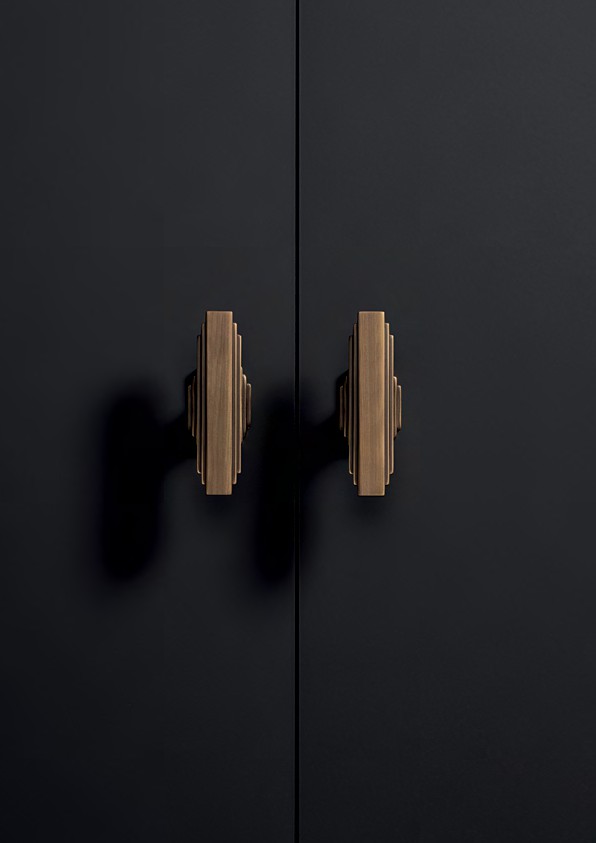 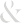 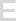 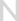 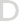 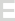 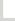 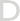 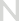 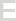 Product GuideBelgravia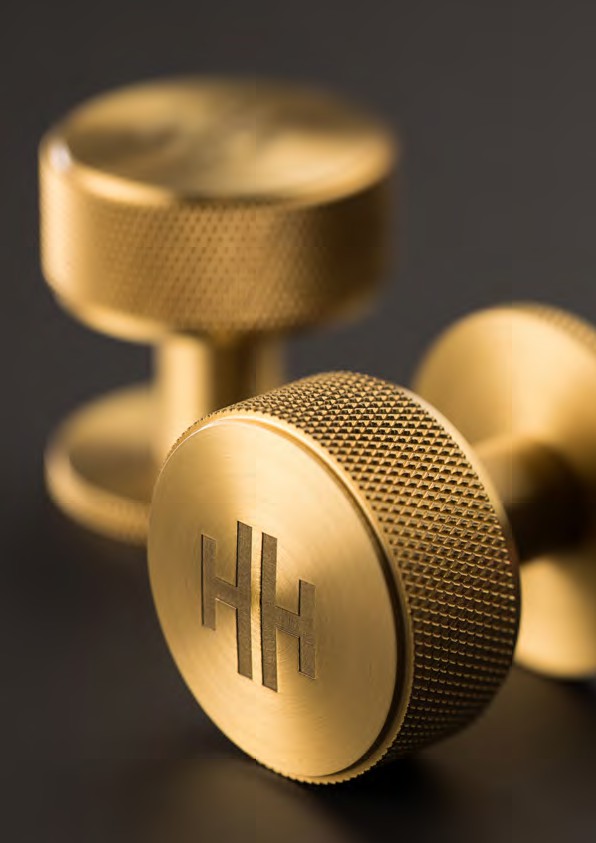 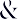 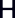 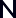 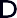 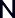 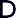 British Design, Global Inspiration.Bringing furniture to life is our mission.Our handles are manufactured to be as tactile as they are aesthetic. Our collections are designed to be as unique as they are practical.As a team of designers and engineers, we don’t wait for trends. We create them. Leaning on our British Heritage, we find inspirations from around the globe and bring it home to forge the finest handles.Throughout this product guide, you will explore our featured collections, curated by our dedicated team of designers.No matter the furniture, we’ll handle it.2	31	4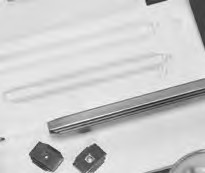 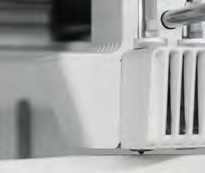 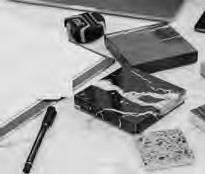 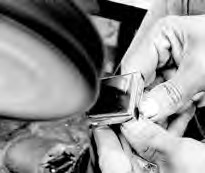 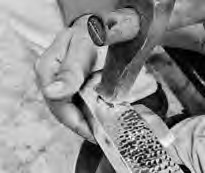 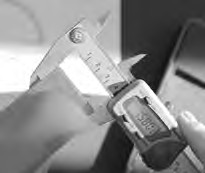 Design Concepts & Inspiration	ToolingOur Dedication to PerfectionEvery handle we make has to earn its place – in ourrange and on your project. Nothing leaves our factory until it’s the perfect balance of form and function. Gettingthere isn’t simple and we have a 6 step approach. It takes a team of artists and engineers to create the concept,an expert eye to source the highest quality materials, and craftsmen to bring it to life.In-House 3D Visualisation & Printing	Manufacturing & FinishingThe result is a handle that has been refined to perfection, one we’re proud to put our name on.3	6Material & Finish Selection	Quality Assurance & Testing4	5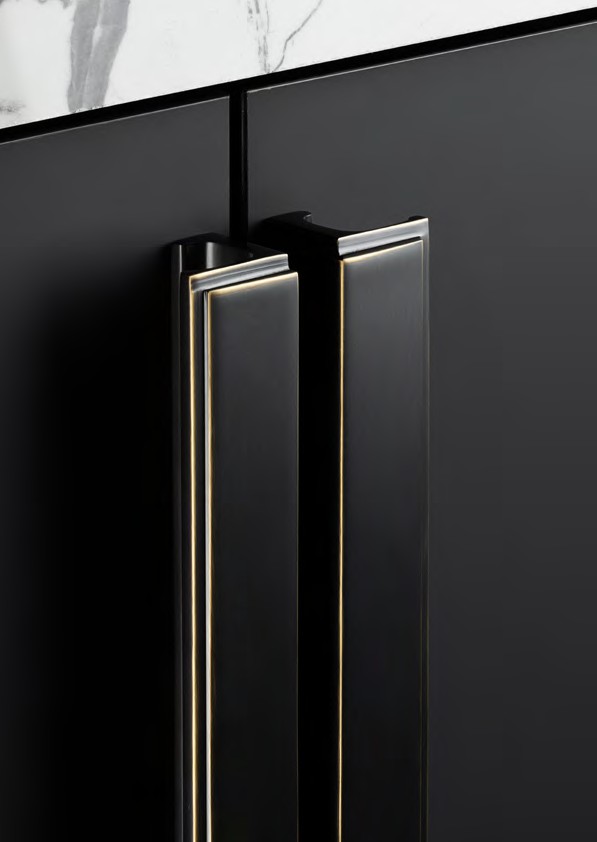 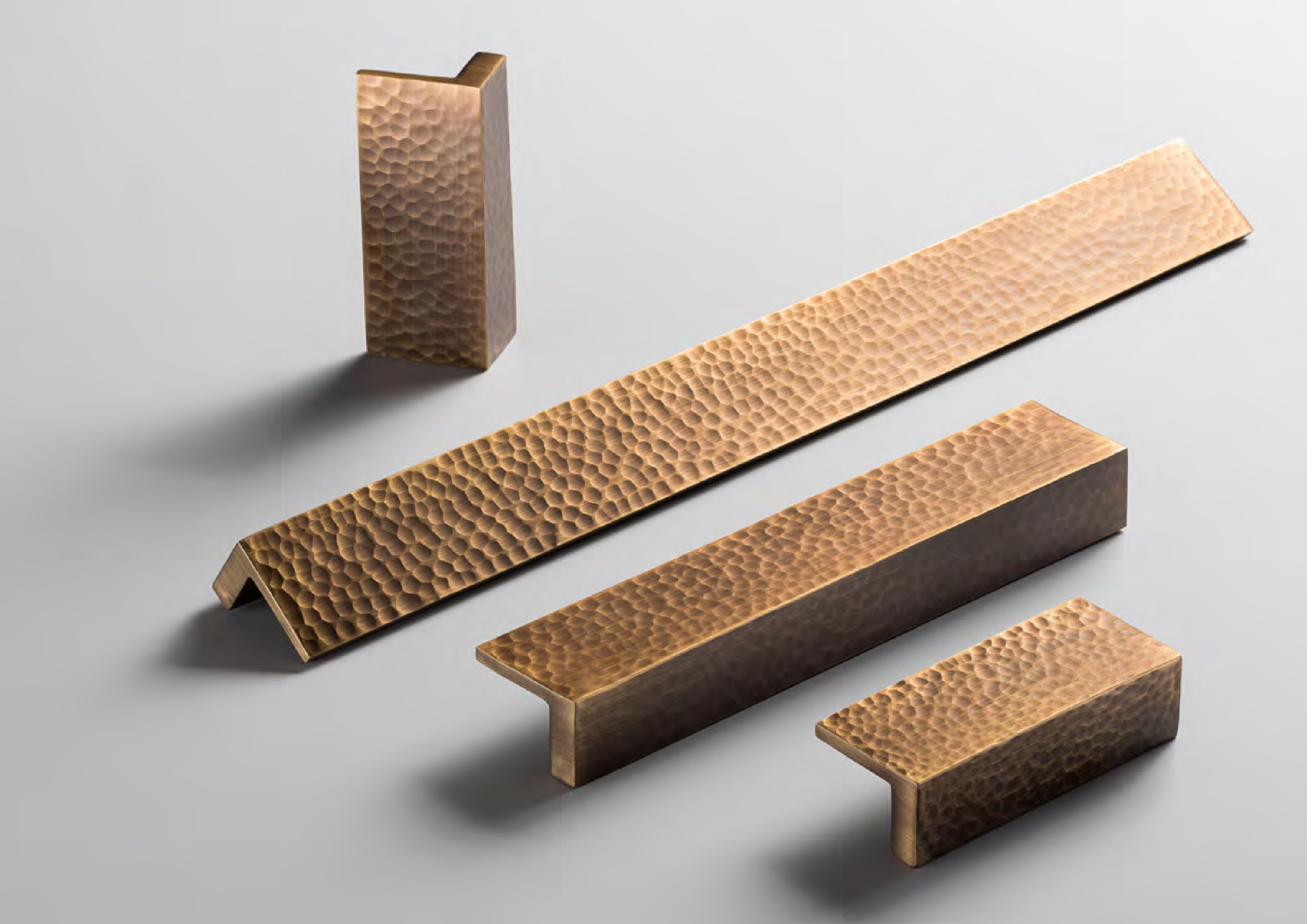 Transitional8	9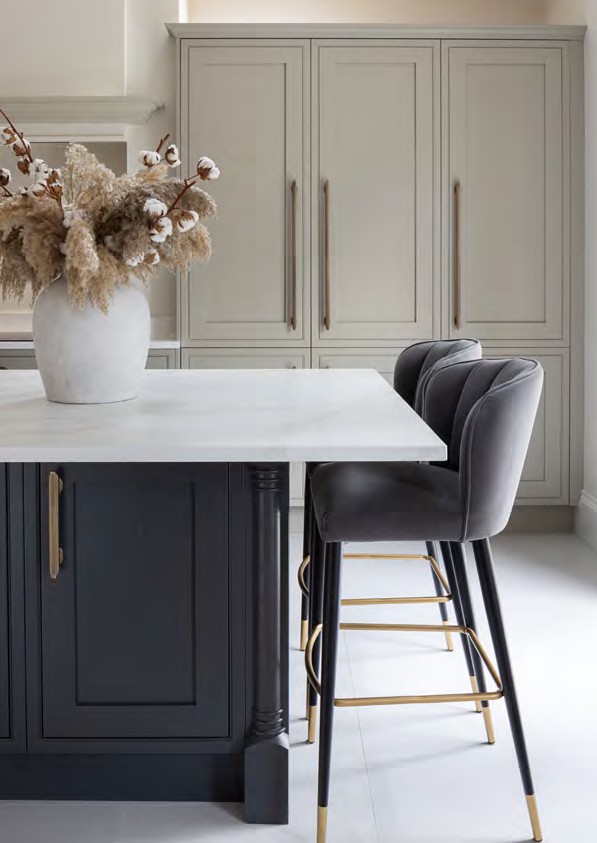 Fitzrovia CollectionInfluenced by Art Deco design, Fitzrovia is characterizedby distinct stepped detailing and the perfect art of symmetry.Each of the five pieces include matching backplates, creating a striking silhouette when set in context. Luxury, sophistication,and functionality come together perfectly to form this statement collection that will elevate any space.10	113 4 MM KNOB WITH B A CKPL ATE C ODE : GFITK 0 3 4FINISH CODEBB, BN, BSB, DBB, MBL, PNFitzroviaPROJECTION34MMKNOB DIAMETER34MMBACKPLATE THICKNESS5MM8 2 MM T - B AR KNOB WITH B A CKPL ATE C ODE : GFITK 0 8 2FINISH CODEBB, BN, BSB, DBB, MBL, PNPROJECTION34MMOVERALL LENGTH82MMWIDTH X HEIGHT20MM X 10MMBACKPLATE THICKNESS5MM160MM PULL HANDLE WITH BACKPLATESC ODE : GFITP 1 6 0FINISH CODEBB, BN, BSB, DBB, MBL, PNFitzrovia CollectionHOLE CENTRES PROJECTION OVERALL LENGTH WIDTH X HEIGHT BACKPLATE THICKNESS160MM34MM240MM20MM X 10MM5MMInfluenced by Art Deco design, Fitzrovia is characterized by distinct stepped detailing and the perfect art of symmetry.Each of the five pieces include matching backplates, creating a striking silhouette when set in context. Luxury, sophistication, and functionality come together perfectly to form this statement collection that will elevate any space.Made from Brass. Includes fixings.FINISHES 320MM PULL HANDLE WITH BACKPLATESC ODE : GFITP 3 2 0FINISH CODEBB, BN, BSB, DBB, MBL, PNBURNISHEDBRUSHEDBRUSHED SATINDARK BRUSHEDMATT BLACKPOLISHEDHOLE CENTRES PROJECTION OVERALL LENGTH WIDTH X HEIGHT BACKPLATE THICKNESSBRASS (BB)NICKEL (BN)BRASS (BSB)BRASS (DBB)(MBL)NICKEL (PN)320MM34MM400MM20MM X 10MM5MM12	13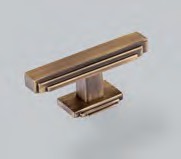 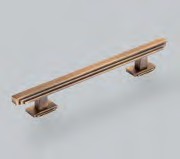 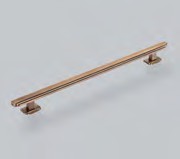 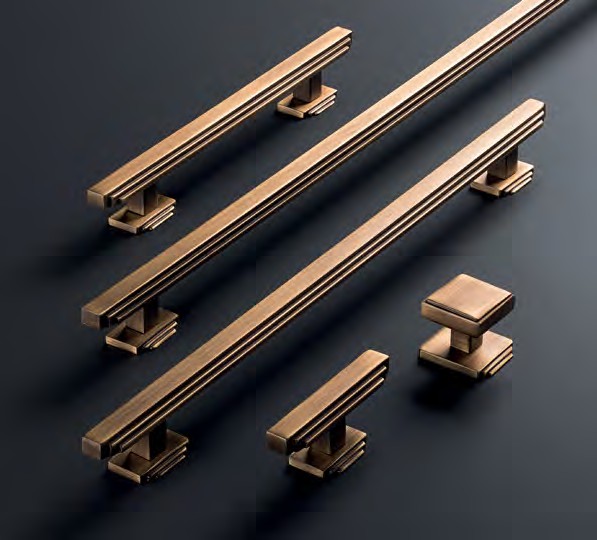 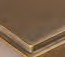 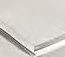 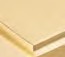 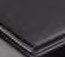 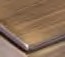 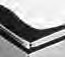 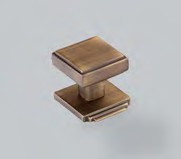 Fitzrovia608MM PULL HANDLE WITH BACKPLATESC ODE : GFITP 6 0 8FINISH CODEBB, BN, BSB, DBB, MBL, PNHOLE CENTRES PROJECTION OVERALL LENGTH WIDTH X HEIGHT BACKPLATE THICKNESS608MM34MM688MM20MM X 10MM5MM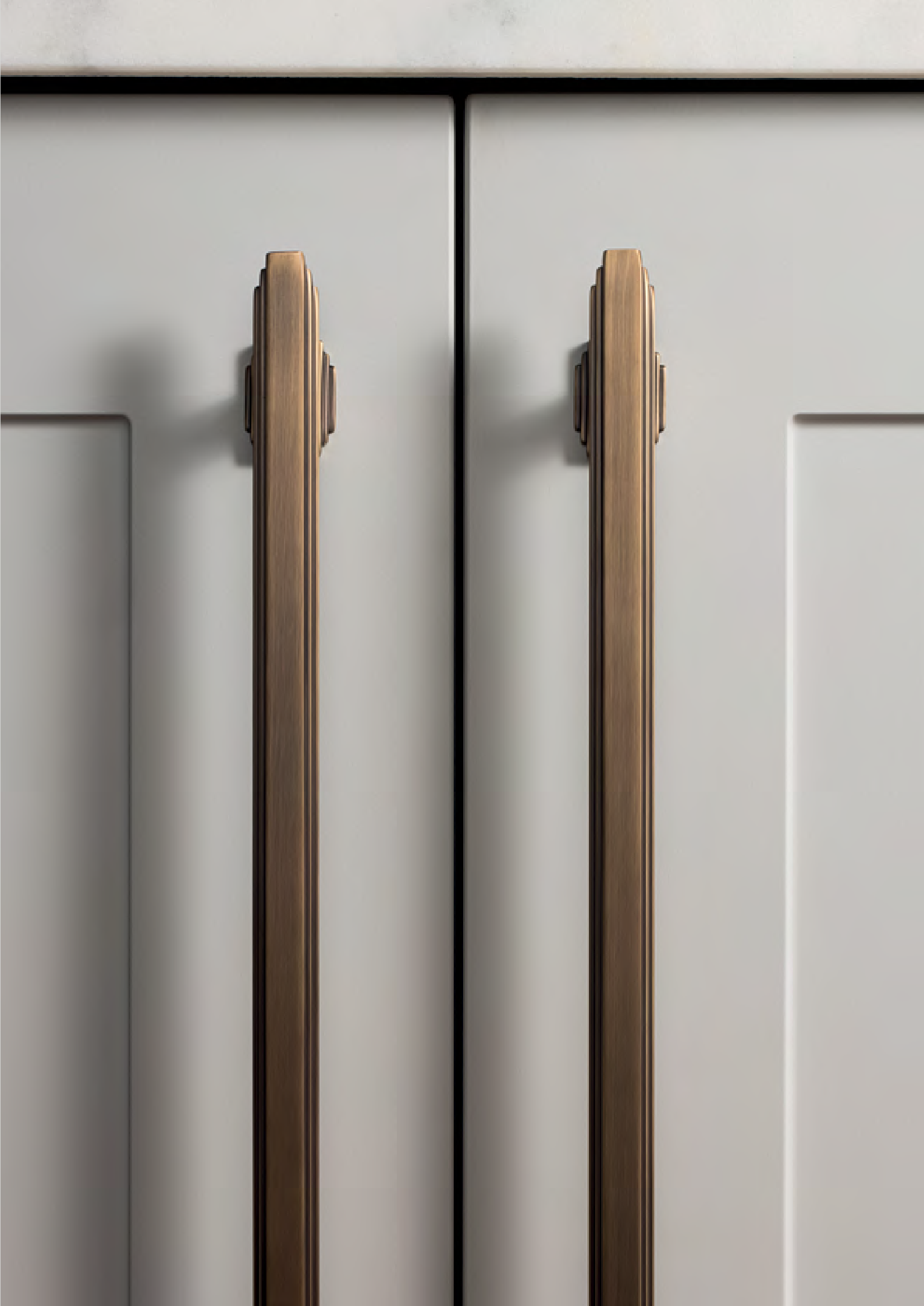 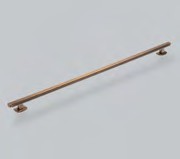 Luxury, sophistication, andfunctionality come together perfectly to form this statement collection that will elevate any space.14	15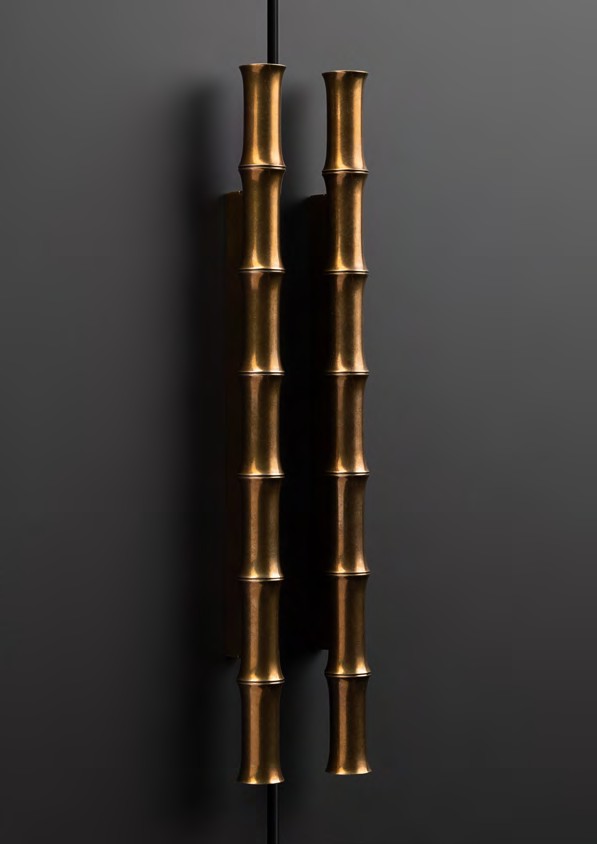 Ark CollectionCapturing the clean, continuous form of bamboo, Ark brings nature to the interior with subtle ridges emulating thenodes of natural bamboo and thoughtfully proportioned segments providing perfect tactility.16	173 2 MM PULL HANDLE C ODE : G ARP 0 3 2FINISH CODEBB, BSB, ORB, PNArkHOLE CENTRES32MMPROJECTION30MMOVERALL LENGTH114MMBAR THICKNESS18MM1 6 0 MM PULL HANDLE C ODE : G A R P 160 FINISH CODEBB, BSB, ORB, PNHOLE CENTRES160MMPROJECTION30MMOVERALL LENGTH266MMBAR THICKNESS18MM3 2 0 MM PULL HANDLE C ODE : G A R P 320 FINISH CODEBB, BSB, ORB, PNArk CollectionHOLE CENTRES	PROJECTION	OVERALL LENGTH	BAR THICKNESS	320MM33MM418MM20MMCapturing the clean, continuous form of bamboo, Ark brings nature to the interior with subtle ridges emulating the nodes of natural bamboo and thoughtfully proportioned segments providing perfect tactility.Made from Brass. Includes fixings.FINISHES BURNISHED BRASS (BB)BRUSHED SATIN BRASS (BSB)OIL RUBBED BRONZE (ORB)POLISHED NICKEL (PN)18	19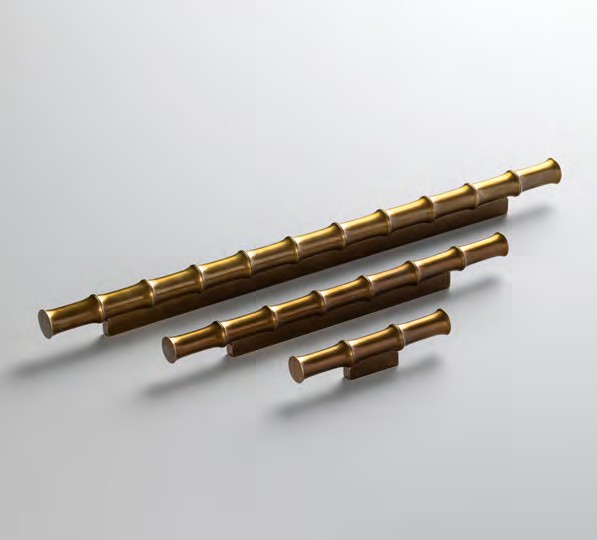 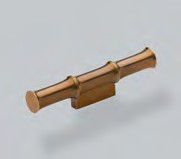 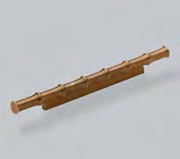 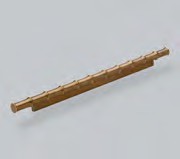 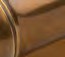 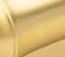 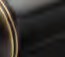 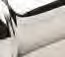 3 5 MM KNOB C ODE : GBELK 0 3 5FINISH CODEBN, DBB, MBL, PN, SBLBelgraviaPROJECTION38MMKNOB DIAMETER35MM8 2 MM T - B AR KNOB C ODE : GBELK 0 8 2FINISH CODEBN, DBB, MBL, PN, SBLPROJECTION24MMOVERALL LENGTH82MMBAR THICKNESS14MM1 6 0 MM PULL HANDLE C ODE : GBELP 1 6 0FINISH CODEBN, DBB, MBL, PN, SBLBelgravia CollectionHOLE CENTRES160MMPROJECTION38MMOVERALL LENGTH242MMBAR THICKNESS14MMEach angle of Belgravia has been considered to form the perfect balance of texture. Crafted to exacting standards, the intricate knurling wrapsaround each of the four pieces to create a cohesive collection.Made from Brass. Includes fixings.FINISHES 3 2 0 MM PULL HANDLE C ODE : GBELP 3 2 0FINISH CODEBN, DBB, MBL, PN, SBLBRUSHED NICKEL (BN)DARK BRUSHED BRASS (DBB)MATT BLACK(MBL)POLISHED NICKEL (PN)SATIN BRASS LACQUERED (SBL)HOLE CENTRES320MMPROJECTION38MMOVERALL LENGTH402MMBAR THICKNESS14MM20	21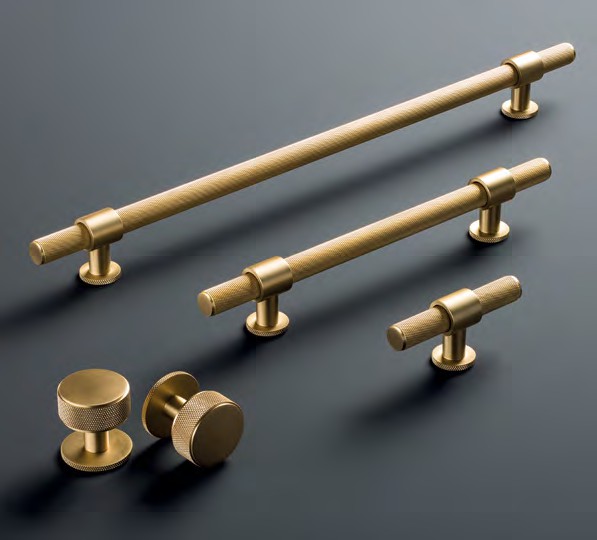 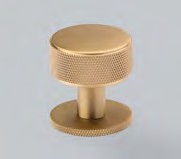 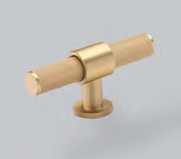 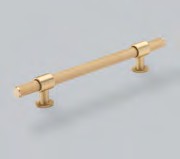 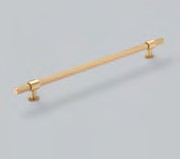 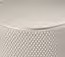 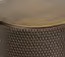 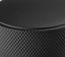 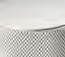 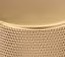 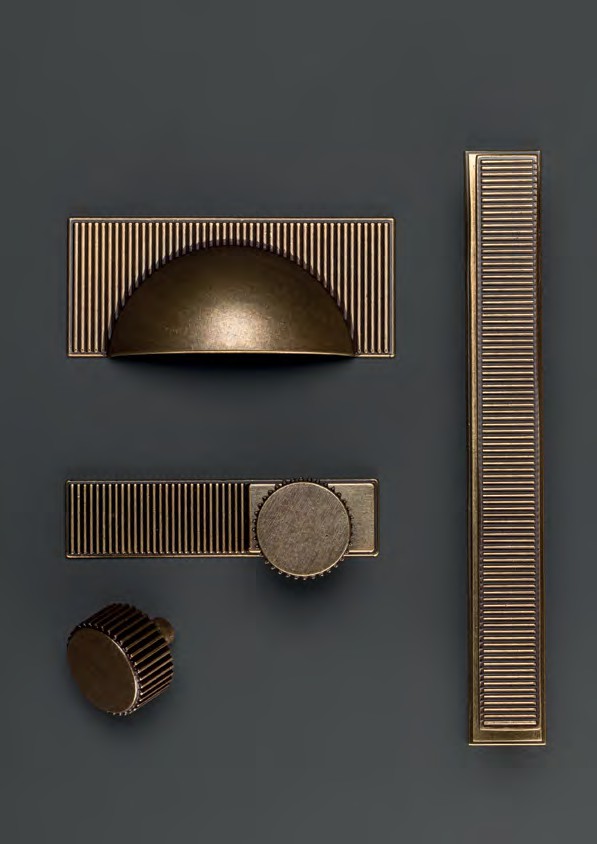 Barrington CollectionThis signature collection features a striking ribbed texture, taking elements of inspiration from Art Deco design. With its bold industrial flair and fine details, the Barrington collection makes a statement.22	233 2 MM KNOB C ODE : GB AK 0 3 2FINISH CODEBRO, BSB, DBB, DN, MBL, PNBarringtonPROJECTION29MMKNOB DIAMETER32MM1 0 0 MM B A CKPL ATE F OR KNOB C ODE : GB ABP 1 0 0FINISH CODEBRO, BSB, DBB, DN, MBL, PNOVERALL LENGTH100MMHEIGHT25MMBACKPLATE THICKNESS4MM1 6 0 MM PULL HANDLE C ODE : G B A P 160 FINISH CODEBRO, BSB, DBB, DN, MBL, PNBarrington CollectionHOLE CENTRES160MMPROJECTION30MMOVERALL LENGTH180MMBAR THICKNESS20 X 10MMThis signature collection features a striking ribbed texture, takingelements of inspiration from Art Deco design. With its bold industrial flair and fine details, the Barrington collection makes a statement.Made from Zamac. Includes fixings.FINISHES 1 6 0 MM B A CKPL ATE F OR PULL HANDLE C ODE : G U 0 1B P1 6 0FINISH CODEBRO, BSB, DBB, DN, MBL, PNBRONZE(BRO)BRUSHED SATIN BRASS (BSB)DARK BRUSHED BRASS (DBB)DULL NICKEL(DN)MATT BLACK(MBL)POLISHED NICKEL (PN)HOLE CENTRES160MMOVERALL LENGTH190MMDEPTH25MMBACKPLATE THICKNESS4MM24	25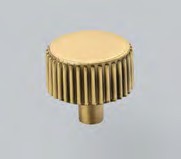 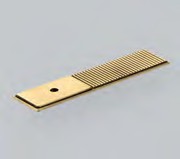 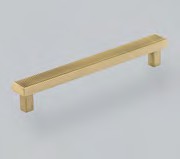 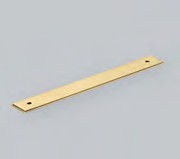 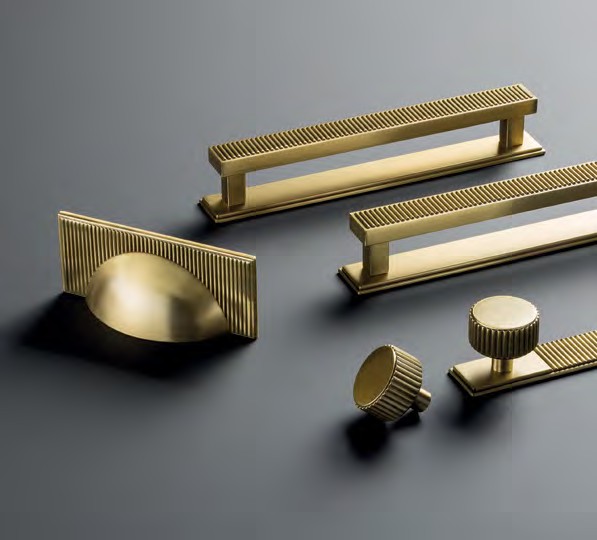 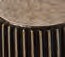 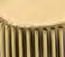 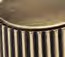 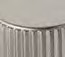 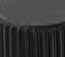 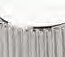 3 2 0 MM PULL HANDLE C ODE : G B A P 320 FINISH CODEBRO, BSB, DBB, DN, MBL, PNBarringtonHOLE CENTRES320MMPROJECTION35MMOVERALL LENGTH340MMBAR THICKNESS20 X 11MM3 2 0 MM B A CKPL ATE F OR PULL HANDLE C ODE : G U 0 2 B P3 2 0FINISH CODEBRO, BSB, DBB, DN, MBL, PNHOLE CENTRES320MMOVERALL LENGTH350MMDEPTH25MMBACKPLATE THICKNESS4MM6 4 MM CUP HANDLE C ODE : G B AC 0 6 4FINISH CODEBRO, BSB, DBB, DN, MBL, PNHOLE CENTRES64MMPROJECTION24MMOVERALL LENGTH105MMHEIGHT45MM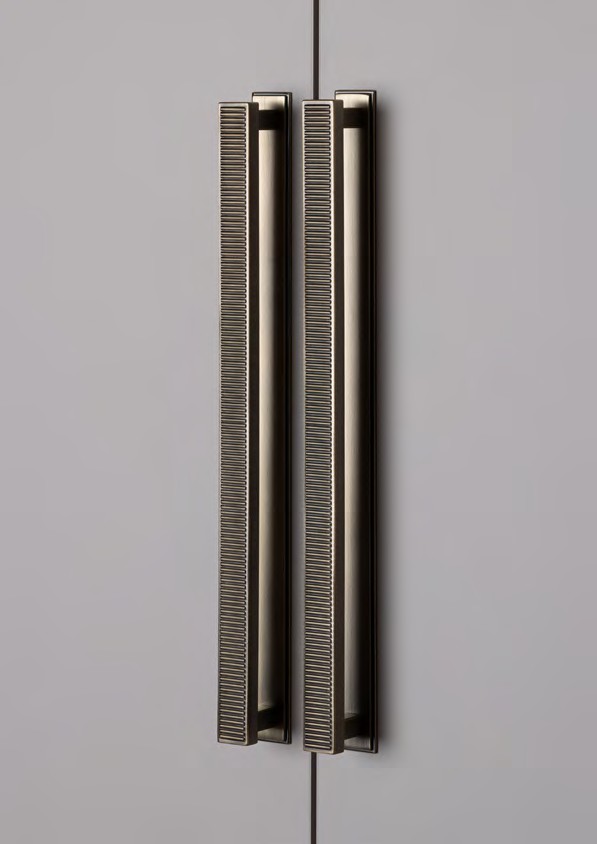 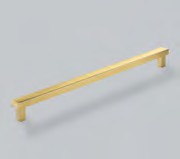 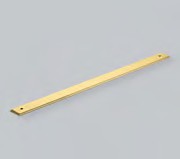 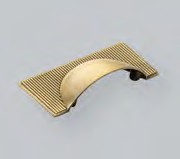 26	27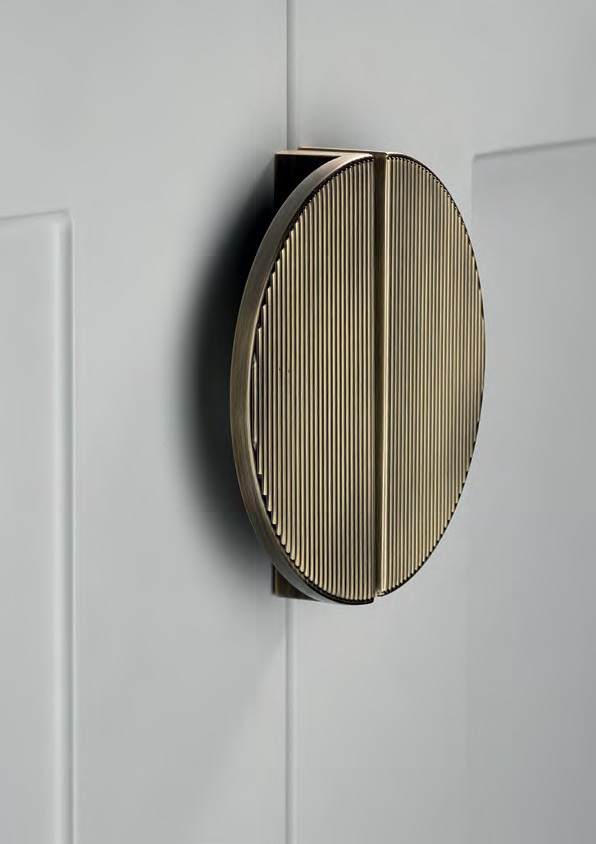 Barrington Eclipse CollectionA statement pull designed as part of theBarrington collection. The Eclipse can be used as a stand-alone, half-moon shape or,when fitted side by side, a full moon.Mix and match the smooth and ribbed texture to create your own statement.28	296 4 MM RIBBED PULL HANDLE C ODE : GBETP 0 6 4FINISH CODEBRO, BSB, DBB, DN, MBL, PNBarrington EclipseHOLE CENTRES64MMPROJECTION26MMOVERALL LENGTH80MMHEIGHT40MM6 4 MM SMOO TH PULL HANDLE C ODE : GBEPP 0 6 4FINISH CODEBRO, BSB, DBB, DN, MBL, PNHOLE CENTRES64MMPROJECTION26MMOVERALL LENGTH80MMHEIGHT40MM9 6 MM RIBBED PULL HANDLE C ODE : GBETP 0 9 6FINISH CODEBRO, BSB, DBB, DN, MBL, PNBarrington Eclipse CollectionHOLE CENTRES96MMPROJECTION26MMOVERALL LENGTH112MMHEIGHT56MMA statement pull designed as part of the Barrington collection.The Eclipse can be used as a stand-alone, half-moon shape or, when fitted side by side, a full moon. Mix and match the smooth and ribbed texture to create your own statement.Made from Zamac. Includes fixings.FINISHES 9 6 MM SMOO TH PULL HANDLE C ODE : GBEPP 0 9 6FINISH CODEBRO, BSB, DBB, DN, MBL, PNBRONZE(BRO)BRUSHED SATIN BRASS (BSB)DARK BRUSHED BRASS (DBB)DULL NICKEL(DN)MATT BLACK(MBL)POLISHED NICKEL (PN)HOLE CENTRES96MMPROJECTION26MMOVERALL LENGTH112MMHEIGHT56MM30	31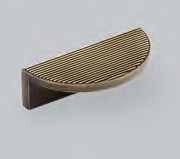 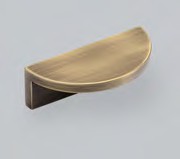 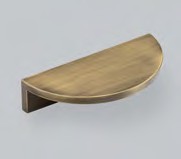 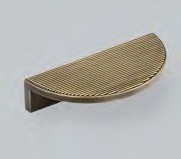 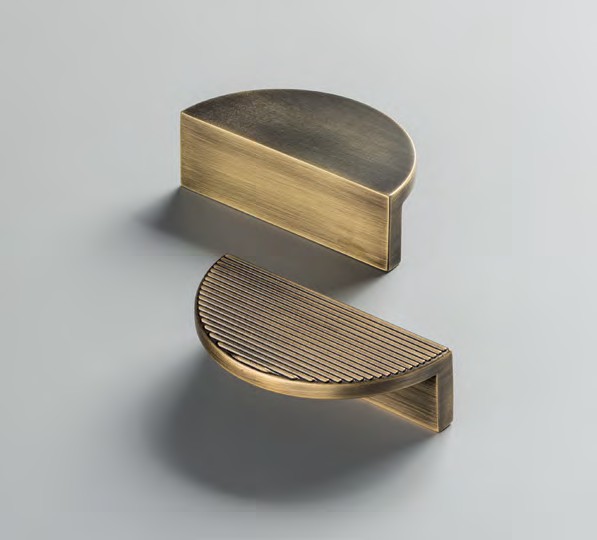 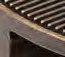 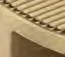 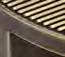 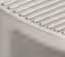 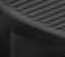 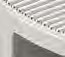 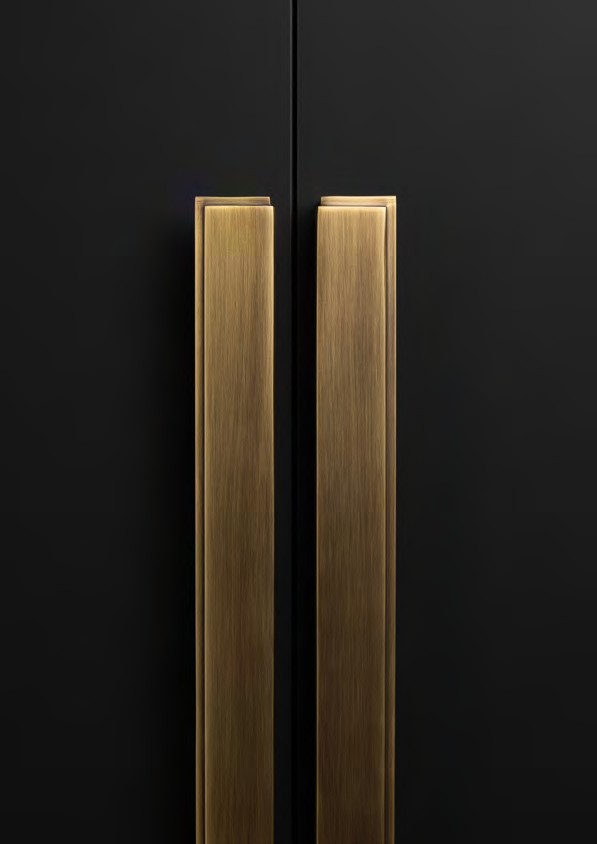 Felix CollectionCombining a captivating stepping detail with an ergonomic profile shape, Felix is a discreet hardware choice for any interior space.Inspired by the upright, parallel aesthetic of a city skyline, the design proportions blend form with function to create asophisticated and refined collection.32	336 4 MM PULL HANDLE C ODE : GFEP 0 6 4FINISH CODEBB, BSB, DBB, MBL, ORB, PNFelixHOLE CENTRES64MMPROJECTION28MMOVERALL LENGTH74MMHEIGHT30MM1 9 2 MM PULL HANDLE C ODE : GFEP 1 9 2FINISH CODEBB, BSB, DBB, MBL, ORB, PNHOLE CENTRES192MMPROJECTION28MMOVERALL LENGTH202MMHEIGHT30MM4 4 8 MM PULL HANDLE C ODE : GFEP 4 4 8FINISH CODEBB, BSB, DBB, MBL, ORB, PNFelix CollectionHOLE CENTRES	PROJECTION	OVERALL LENGTH	HEIGHT	448MM224MM X 2458MM36MMCombining a captivating stepping detail with an ergonomic profile shape, Felix is a discreethardware choice for any interior space. Inspired by the upright, parallel aesthetic of a city skyline, the design proportions blend form with function to create a sophisticated and refined collection.Made from Brass. Includes fixings.FINISHES BURNISHED BRASS (BB)BRUSHED SATIN BRASS (BSB)DARK BRUSHED BRASS (DBB)MATT BLACK(MBL)OIL RUBBED BRONZE (ORB)POLISHED NICKEL (PN)34	35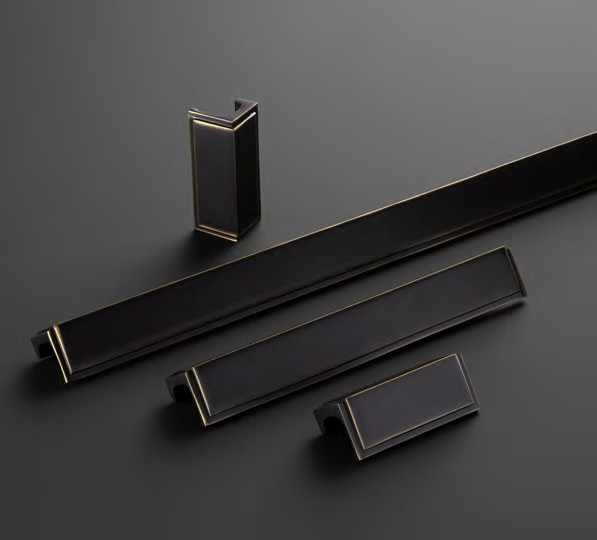 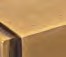 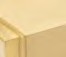 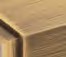 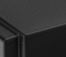 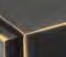 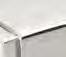 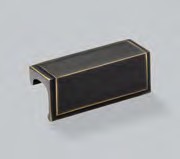 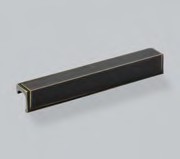 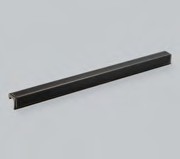 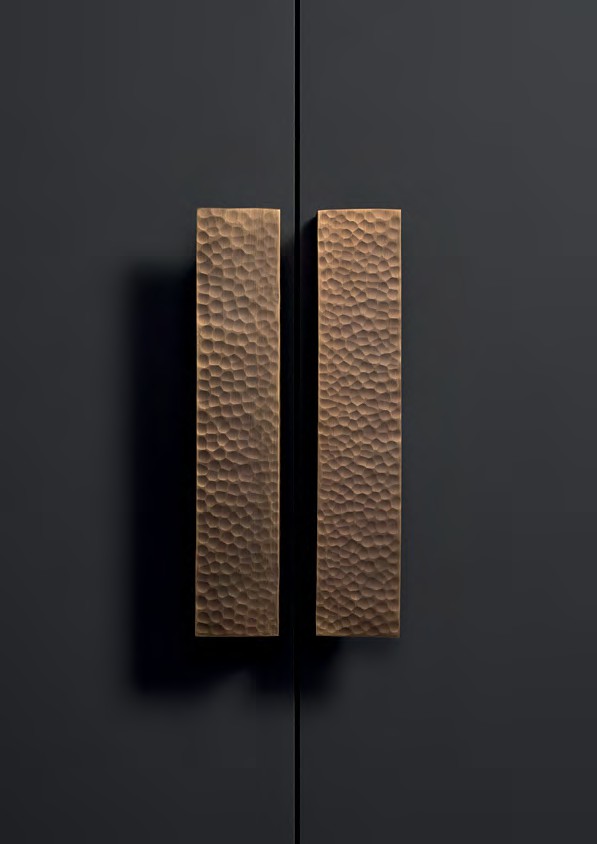 Geddes CollectionHand crafted and individually hammered, the organic texture of this collection creates stunning highlights and shadows to bring any piece of furniture to life.Designed to work seamlessly with both traditional and contemporary spaces, with each piece being unique,this collection promises to make a statement.36	376 4 MM PULL HANDLE C ODE : GGEP 0 6 4FINISH CODEDBB, PN, SBLGeddesHOLE CENTRES64MMPROJECTION23MMOVERALL LENGTH84MMHEIGHT35MM1 6 0 MM PULL HANDLE C ODE : GGEP 1 6 0FINISH CODEDBB, PN, SBLHOLE CENTRES160MMPROJECTION23MMOVERALL LENGTH180MMHEIGHT35MM3 2 0 MM PULL HANDLE C ODE : GGEP 3 2 0FINISH CODEDBB, PN, SBLGeddes CollectionHOLE CENTRES	PROJECTION	OVERALL LENGTH	HEIGHT	160MM X 223MM340MM35MMHand crafted and individually hammered, the organic texture of this collection creates stunning highlights and shadows to bring any piece of furniture to life. Designed to work seamlessly with both traditional and contemporary spaces, with each piece being unique, this collection promises to make a statement.Made from Brass. Includes fixings.FINISHES DARK BRUSHED BRASS (DBB)POLISHED NICKEL (PN)SATIN BRASS LACQUERED (SBL)38	39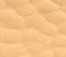 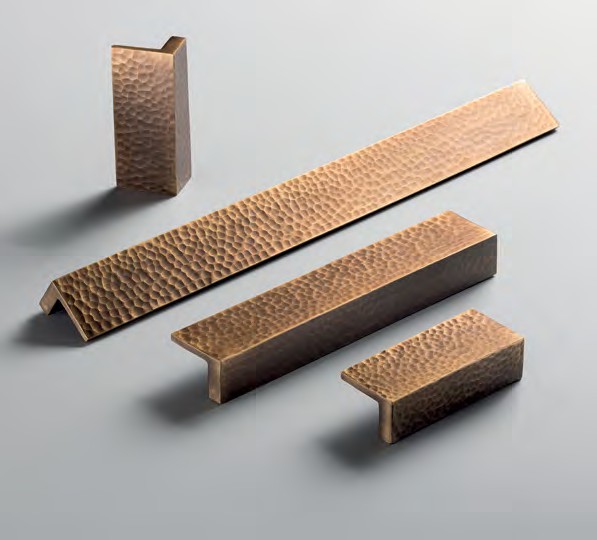 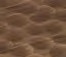 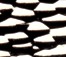 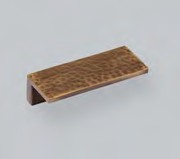 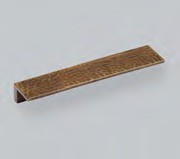 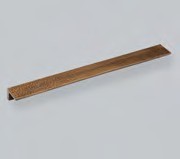 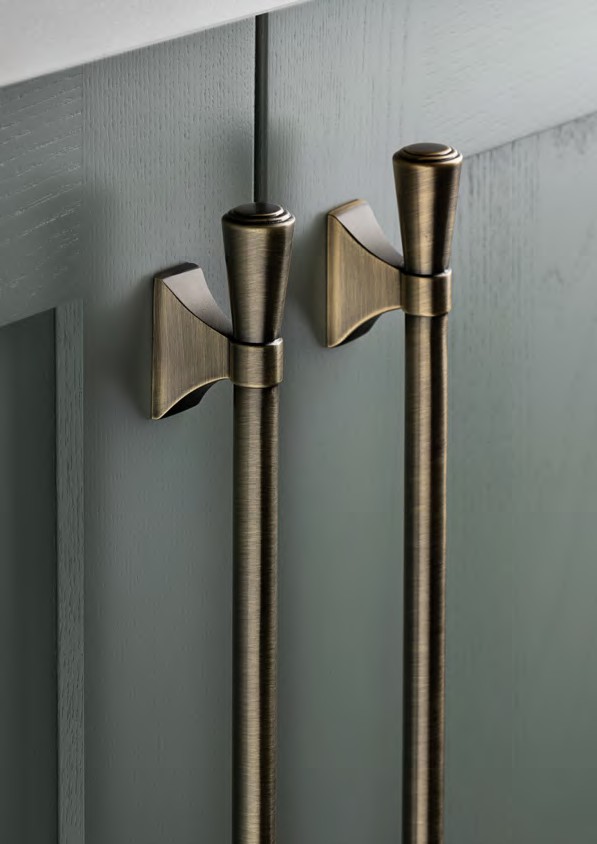 Pembrey CollectionThis timeless collection features concentric detailing and a flared foot design perfectly suited to both slaband shaker cabinetry.40	418 2 MM T - B AR KNOB C ODE : GPEK 0 8 2FINISH CODEBRO, BSB, DBB, MBL, PNPembreyPROJECTION37MMOVERALL LENGTH82MMBAR THICKNESS19MM1 2 8 MM B AR HANDLE C ODE : GPEB 1 2 8FINISH CODEBRO, BSB, DBB, MBL, PNHOLE CENTRES128MMPROJECTION37MMOVERALL LENGTH210MMBAR THICKNESS12MM3 2 0 MM B AR HANDLE C ODE : GPEB 3 2 0FINISH CODEBRO, BSB, DBB, MBL, PNPembrey CollectionHOLE CENTRES	PROJECTION	OVERALL LENGTH	BAR THICKNESS	320MM37MM402MM12MMThis timeless collection features concentric detailing and a flared foot design perfectly suited to both slab and shaker cabinetry.Made from Zamac. Includes fixings.FINISHES BRONZE(BRO)BRUSHED SATIN BRASS (BSB)DARK BRUSHED BRASS (DBB)MATT BLACK(MBL)POLISHED NICKEL (PN)42	43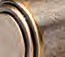 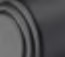 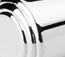 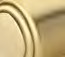 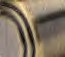 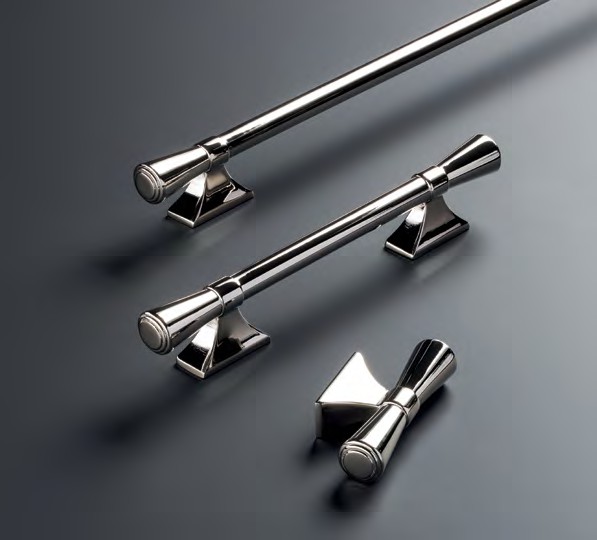 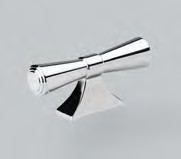 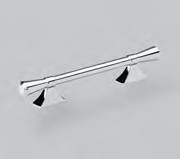 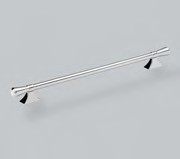 6 0 MM T - B AR KNOB C ODE : G AMK 0 6 0 ABM FINISH CODEABMAmbrosePROJECTION35MMOVERALL LENGTH60MMBAR THICKNESS12MM1 6 0 MM B AR HANDLE C ODE : G AMB 1 6 0 ABM FINISH CODEABMHOLE CENTRES160MMPROJECTION35MMOVERALL LENGTH195MMBAR THICKNESS12MM2 2 4 MM B AR HANDLE C ODE : G AMB 2 2 4 ABM FINISH CODEABMAmbrose CollectionHOLE CENTRES224MMPROJECTION35MMOVERALL LENGTH260MMBAR THICKNESS12MMInspired by the contemporary bar and clasp design, the juxtaposition of the circular bar with accentuated grooves and rectangular posts, makes this an attractive all-round statement collection.Made from Aluminium. Fixings sold separately.FINISHES C OSMO 3 2 MM KNOB C ODE : GC OK 0 3 2 ABM FINISH CODEABMCosmoANTIQUE BRONZE MATT (ABM)PROJECTION30MMKNOB DIAMETER32MM44	45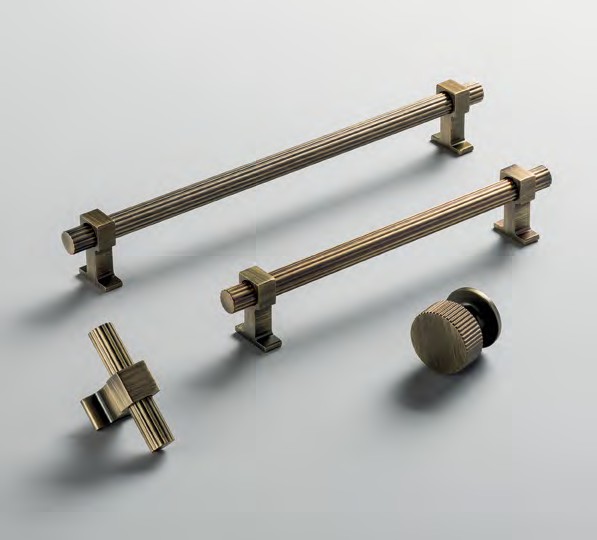 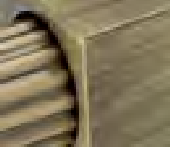 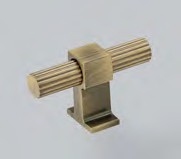 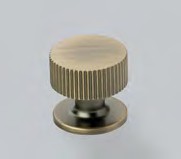 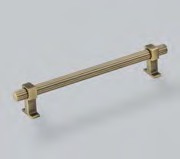 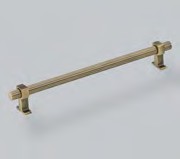 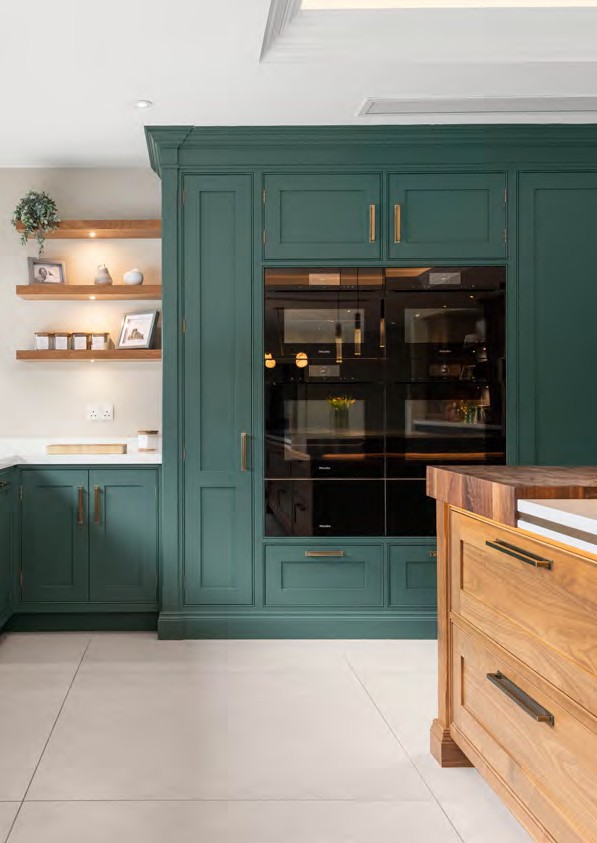 Liberty CollectionMinimalist, clean form, silhouetted by stepped backplates. Each piece of the collectionproves less is more.46	Image Courtesy of Richard Sutton Design	473 4 MM KNOB C ODE : GLIBK 0 3 4FINISH CODEBSB, DBB, DN, MBL, PNLibertyHOLE CENTRES160MMPROJECTION29MMOVERALL LENGTH172MMWIDTH X HEIGHT12MM X 12MM7 2 MM T - B AR KNOB C ODE : GLIBK 0 7 2FINISH CODEBSB, DBB, DN, MBL, PNHOLE CENTRES320MMPROJECTION29MMOVERALL LENGTH332MMWIDTH X HEIGHT12MM X 12MM1 6 0 MM PULL HANDLE C ODE : GLIBD 1 6 0FINISH CODEBSB, DBB, DN, MBL, PNLiberty CollectionHOLE CENTRES160MMOVERALL LENGTH350MMHEIGHT25MMBACKPLATE THICKNESS4MMMinimalist, clean form, silhouetted by stepped backplates.Each piece of the collection proves less is more.Made from Zamac. Includes fixings.FINISHES 3 2 0 MM PULL HANDLE C ODE : GLIBD 3 2 0FINISH CODEBSB, DBB, DN, MBL, PNBRUSHED SATIN BRASS (BSB)DARK BRUSHED BRASS (DBB)DULL NICKEL(DN)MATT BLACK(MBL)POLISHED NICKEL (PN)HOLE CENTRES320MMPROJECTION29MMOVERALL LENGTH332MMWIDTH X HEIGHT12MM X 12MM48	49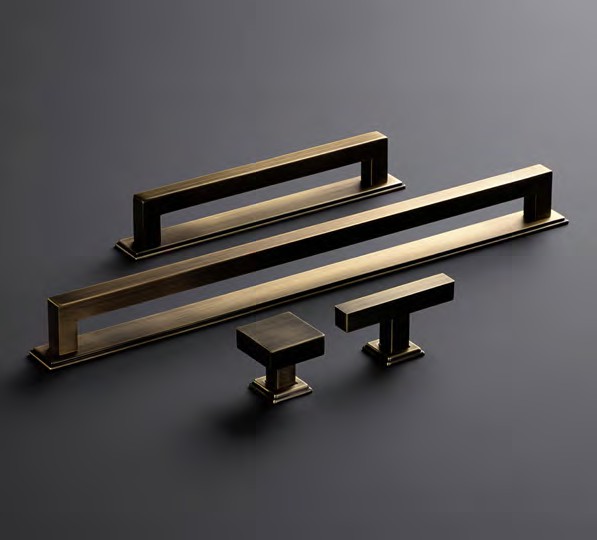 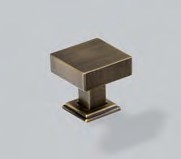 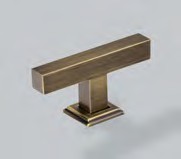 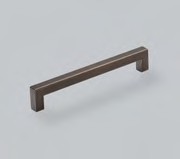 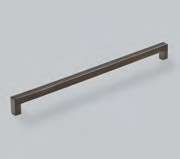 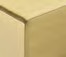 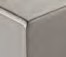 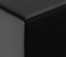 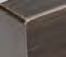 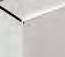 2 5 MM B A CKPL ATE PAIR F OR PULL HANDLE C ODE : GLIBBP 0 2 5FINISH CODEBSB, DBB, DN, MBL, PNLibertyHOLE CENTRES160MMPROJECTION29MMOVERALL LENGTH172MMWIDTH X HEIGHT12MM X 12MM1 6 0 MM B A CKPL ATE F OR PULL HANDLE C ODE : G U 0 1B P1 6 0FINISH CODEBSB, DBB, DN, MBL, PNHOLE CENTRES160MMOVERALL LENGTH350MMHEIGHT25MMBACKPLATE THICKNESS4MM3 2 0 MM B A CKPL ATE F OR PULL HANDLE C ODE : G U 0 2 B P3 2 0FINISH CODEBSB, DBB, DN, MBL, PNHOLE CENTRES320MMOVERALL LENGTH350MMHEIGHT25MMBACKPLATE THICKNESS4MM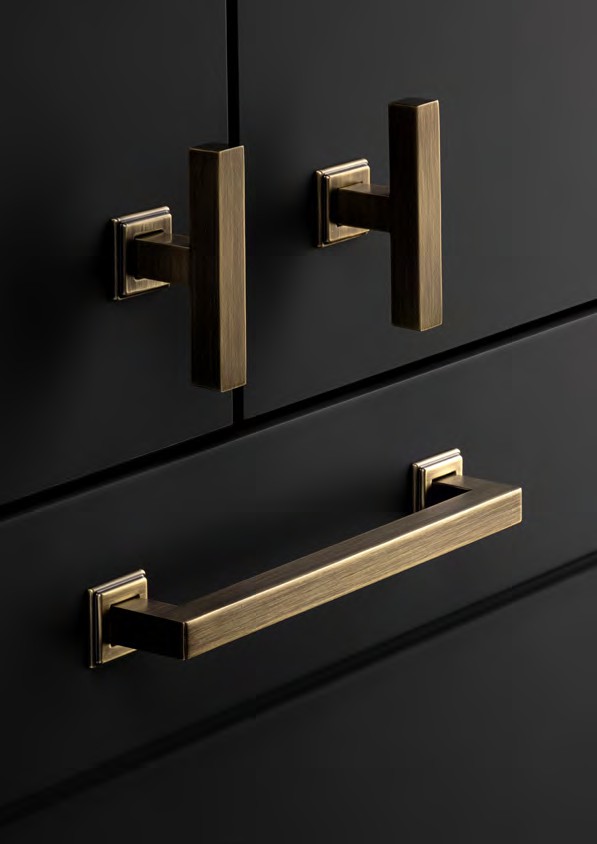 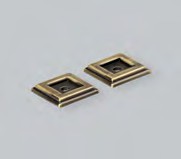 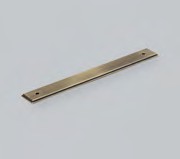 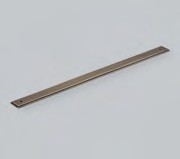 50	51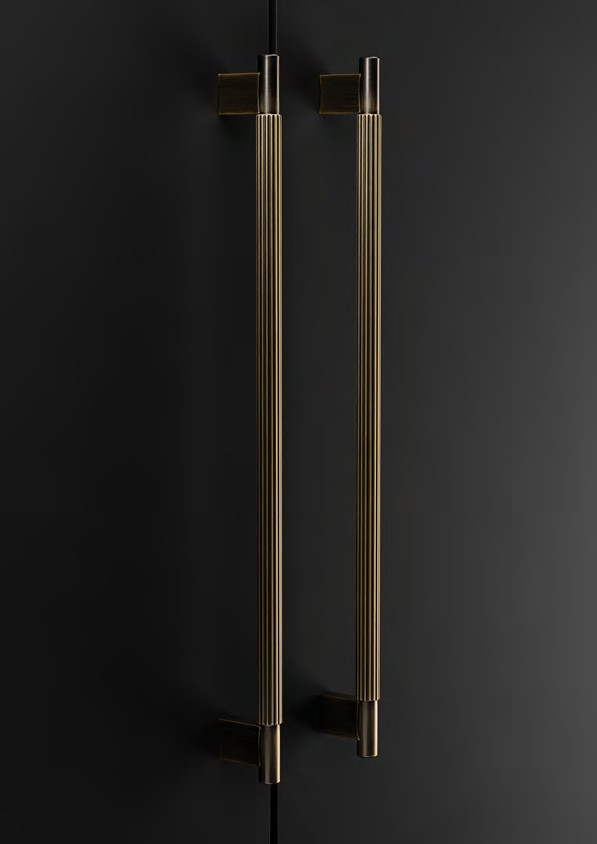 Hudson CollectionFeaturing a intricate grooved section and smooth ends on each piece, an impressive juxtapositionis created through the contrasting textures and balanced proportions.52	538 0 MM T - B AR KNOB C ODE : GHUK 0 8 0FINISH CODEBSB, CP, DBB, MBLHudsonPROJECTION33MMOVERALL LENGTH80MMBAR THICKNESS12MM1 6 0 MM PULL HANDLE C ODE : GHUP 1 6 0FINISH CODEBSB, CP, DBB, MBLHOLE CENTRES160MMPROJECTION33MMOVERALL LENGTH186MMBAR THICKNESS12MM3 2 0 MM PULL HANDLE C ODE : GHUP 3 2 0FINISH CODEBSB, CP, DBB, MBLHudson CollectionHOLE CENTRES	PROJECTION	OVERALL LENGTH	BAR THICKNESS	320MM33MM346MM12MMFeaturing a intricate grooved section and smooth ends on each piece, an impressive juxtaposition is created through the contrasting textures and balanced proportions.Made from Aluminum/Zamac. Includes fixings.FINISHES BRUSHED SATIN BRASS (BSB)CHROMEPLATED (CP)DARK BRUSHED BRASS (DBB)MATT BLACK(MBL)54	55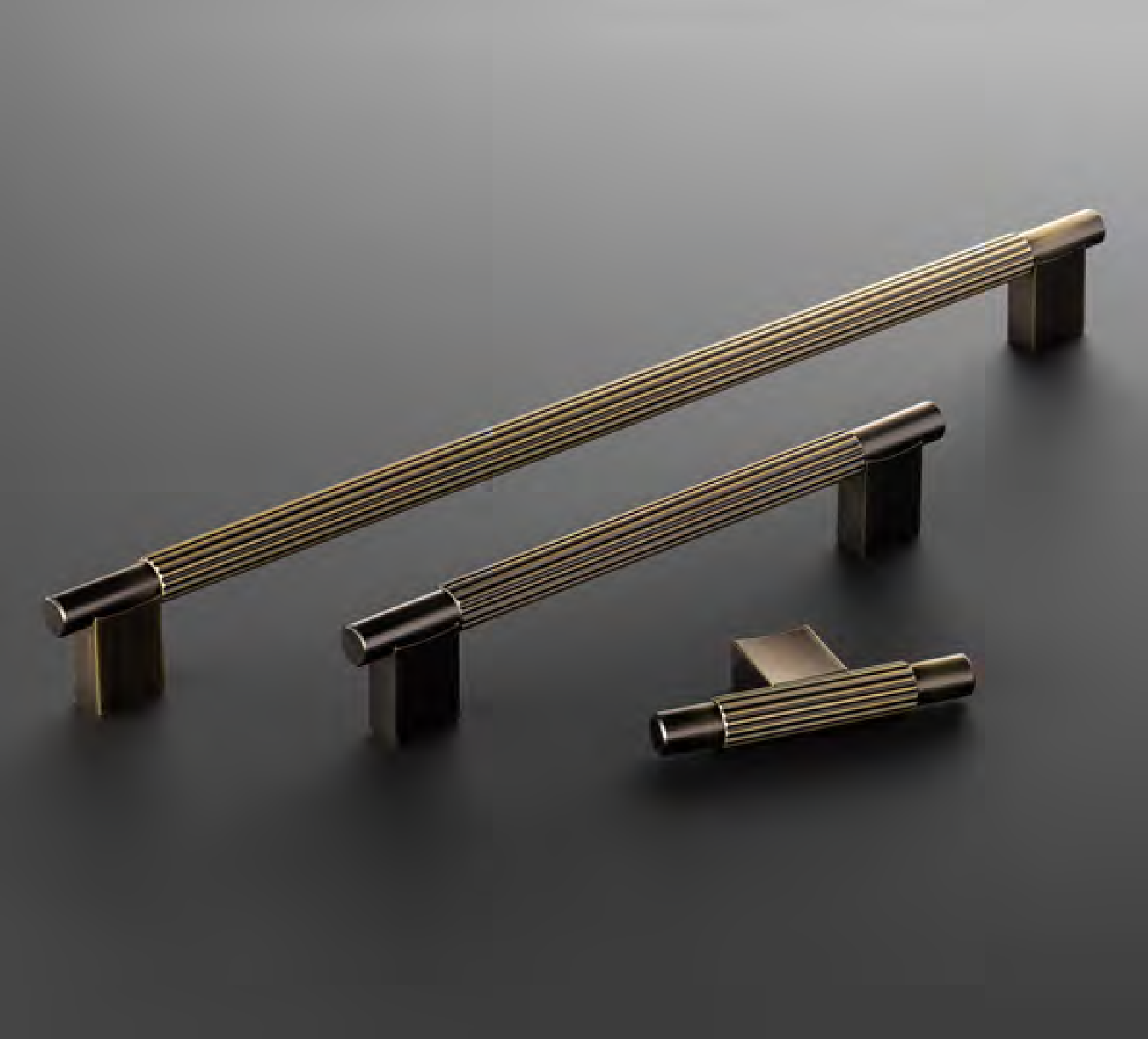 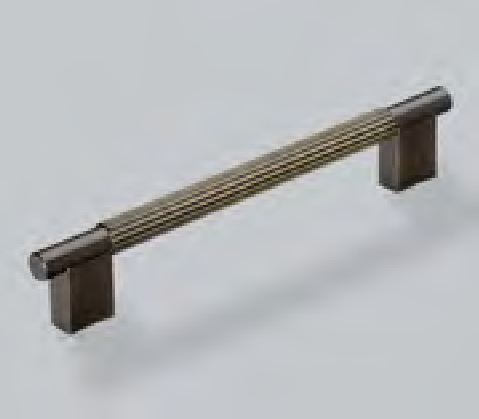 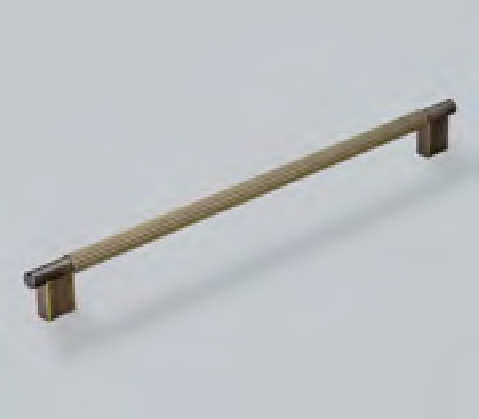 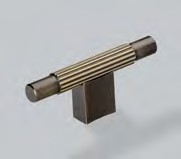 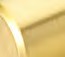 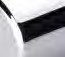 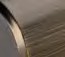 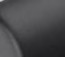 2 8 MM KNOB C ODE : GO TK 0 2 8FINISH CODEAB, BSB, MBLOttoPROJECTION28MMKNOB DIAMETER28MM9 6 MM CUP HANDLE C ODE : G OTC 0 9 6FINISH CODEAB, BSB, MBLHOLE CENTRES96MMPROJECTION22MMOVERALL LENGTH133MMHEIGHT25MM1 6 0 MM D HANDLE C ODE : G O T D 160 FINISH CODEAB, BSB, MBLOtto CollectionHOLE CENTRES	PROJECTION	OVERALL LENGTH	WIDTH X HEIGHT	160MM29MM175MM9MM X 9MMWith its distinct blend of contemporary and traditional styling, this is the perfecttransitional trio for any door. The perfect choice for those looking for versatile styling options. A touch of urban influence gives this design a unique edge.Made from Zamac. Includes fixings.FINISHES ANTIQUE BRASS (AB)BRUSHED SATIN BRASS (BSB)MATT BLACK(MBL)56	57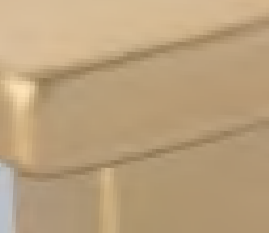 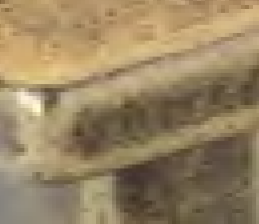 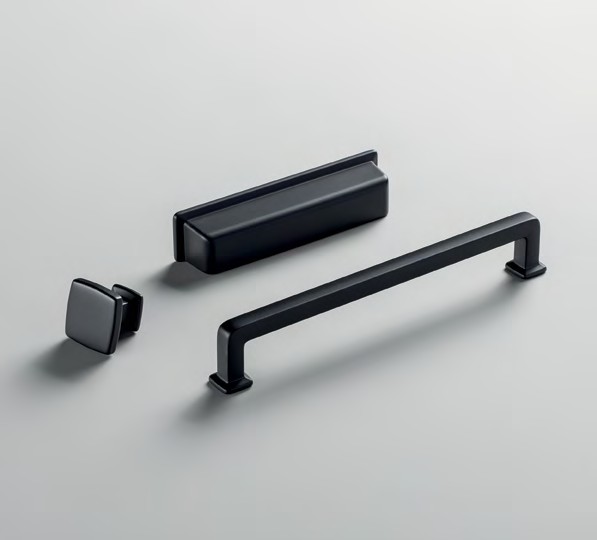 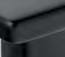 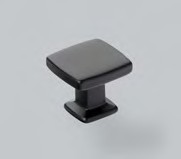 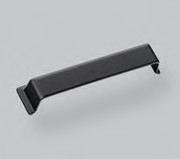 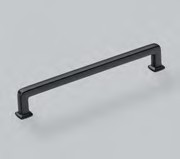 1 6 0 MM D HANDLE C ODE : G L U D 160 FINISH CODEAB, AP, BSBLumiHOLE CENTRES160MMPROJECTION33MMOVERALL LENGTH173MMBAR THICKNESS13MM3 2 0 MM D HANDLE C ODE : G L U D 320 FINISH CODEAB, AP, BSBHOLE CENTRES320MMPROJECTION33MMOVERALL LENGTH334MMBAR THICKNESS13MMLumi CollectionA sleek duo with linear detailing, this collection personifiestransitional. Clean lines, sleek profiles and a modern aesthetic, whilst still embracing traditional details that always impress.Made from Zamac. Includes fixings.FINISHES Clean lines, sleek profiles and a modern aesthetic, whilst still embracing traditionaldetails that always impress.ANTIQUE BRASS (AB)ANTIQUEPEWTER (AP)BRUSHED SATIN BRASS (BSB)58	59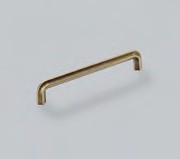 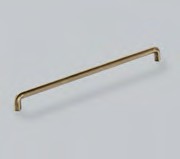 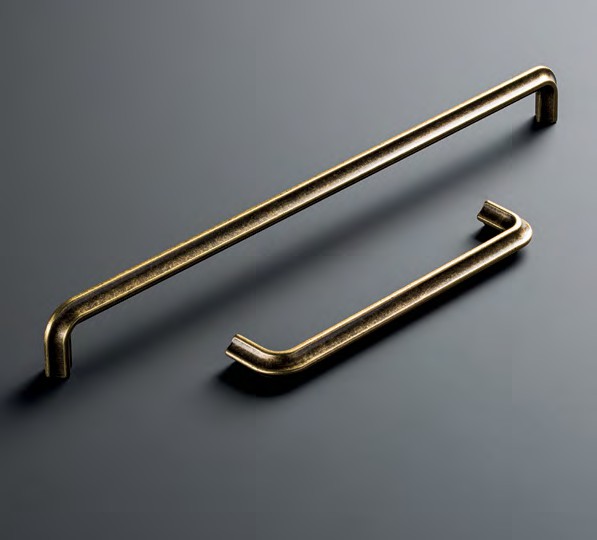 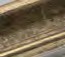 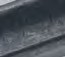 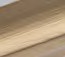 3 2 MM KNOB C ODE : GNEK 0 3 2FINISH CODEBSB, CP, DN, MBLNewportPROJECTION28MMKNOB DIAMETER32MM1 6 0 MM PULL HANDLE C ODE : GNEP 1 6 0FINISH CODEBSB, CP, DN, MBLHOLE CENTRES160MMPROJECTION29MMOVERALL LENGTH172MMWIDTH X HEIGHT9MM X 8MM3 2 0 MM PULL HANDLE C ODE : GNEP 3 2 0FINISH CODEBSB, CP, DN, MBLNewport CollectionHOLE CENTRES	PROJECTION	OVERALL LENGTH	WIDTH X HEIGHT	320MM29MM332MM9MM X 8MMWith it’s understated detailing and refined form, this collectionembodies sophistication. Subtle contours add tactility and visual depth, making this the perfect hardware choice for bedroom spaces.Made from Zamac. Includes fixings.FINISHES BRUSHED SATIN BRASS (BSB)CHROMEPLATED (CP)DULL NICKEL(DN)MATT BLACK(MBL)60	61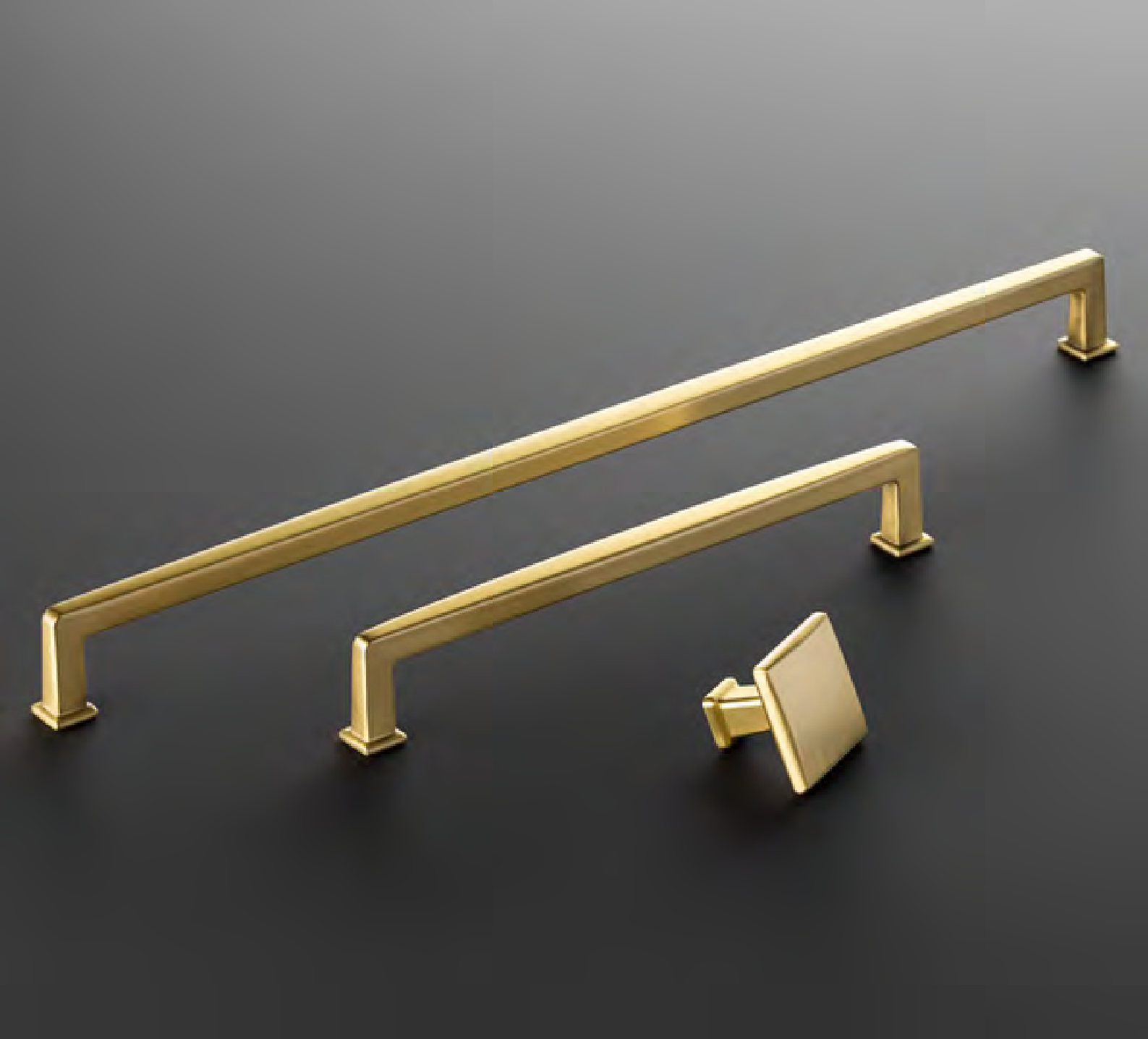 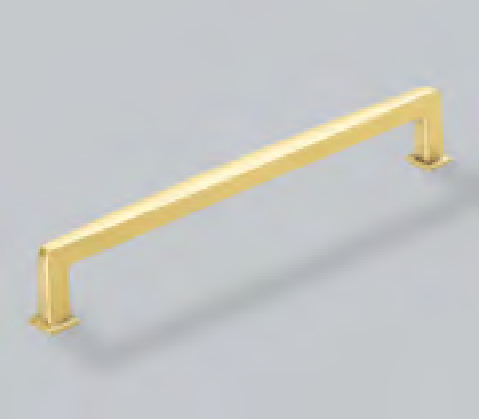 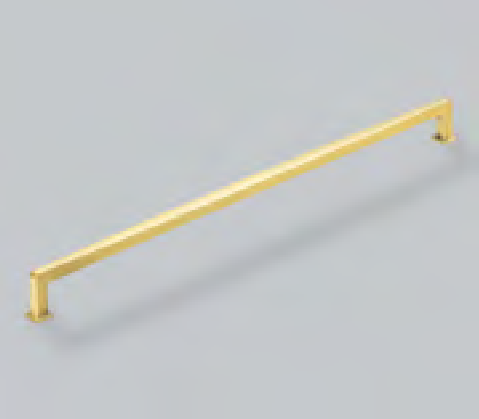 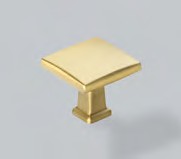 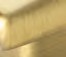 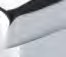 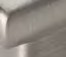 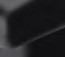 6 0 MM T - B AR KNOB C ODE : GC AK 0 6 0 PN FINISH CODEPNCasperPROJECTION37MMOVERALL LENGTH60MMBAR THICKNESS14MM1 2 8 MM B AR HANDLE C ODE : GC AB 1 2 8 PN FINISH CODEPNHOLE CENTRES128MMPROJECTION37MMOVERALL LENGTH168MMBAR THICKNESS14MM1 9 2 MM B AR HANDLE C ODE : GC AB 1 9 2 PN FINISH CODEPNCasper CollectionHOLE CENTRES	PROJECTION	OVERALL LENGTH	BAR THICKNESS	192MM37MM232MM14MM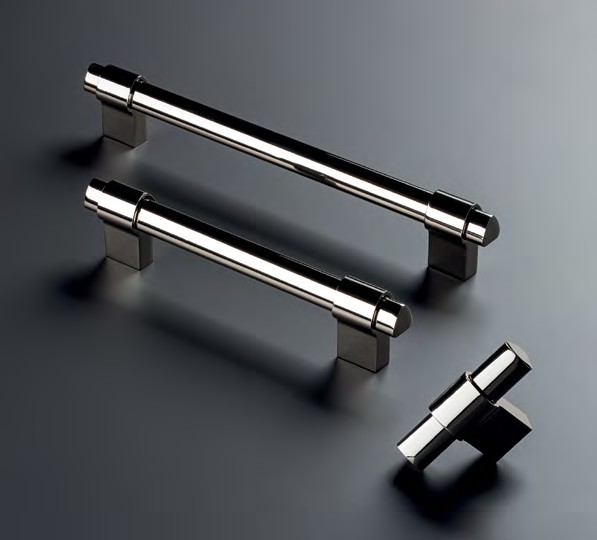 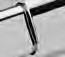 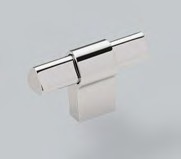 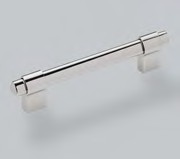 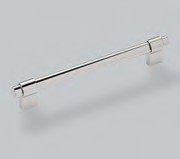 Luxury, redefined. The soft triangular curved bar gives this collection a unique shape and timeless feel as it merges with the delicate up and over clasp from the foot.Made from Aluminium. Fixings sold separately.FINISHES POLISHED NICKEL (PN)62	63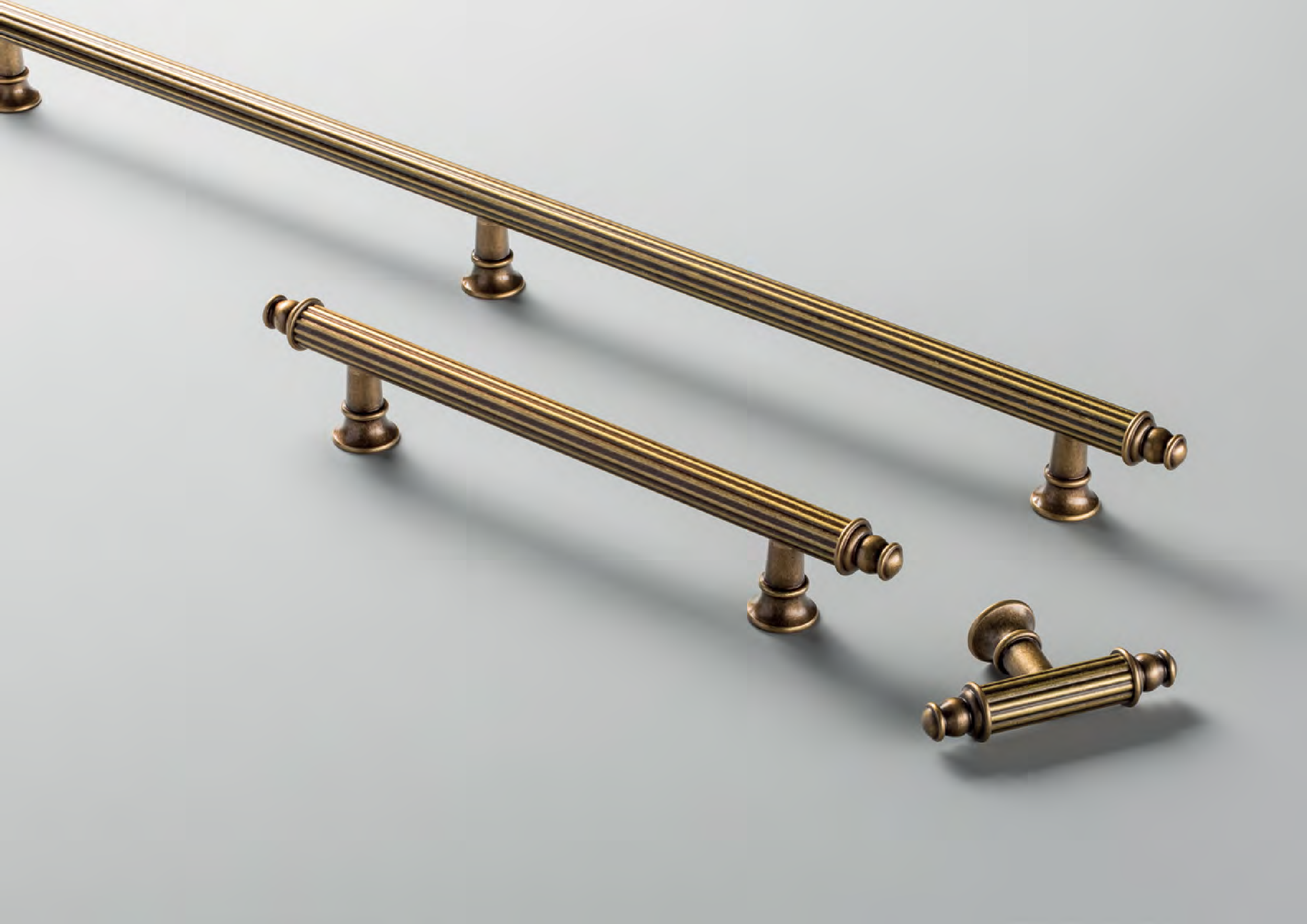 Traditional64	652 9 MM KNOB C ODE : GGRK 0 2 9FINISH CODEBB, BN, BSB, CP, MBL, ORB, PNGreenwichPROJECTION39MMKNOB DIAMETER29MM6 4 MM CUP HANDLE C ODE : GGR C 0 6 4FINISH CODEBB, BN, BSB, CP, MBL, ORB, PNHOLE CENTRES64MMPROJECTION23MMOVERALL LENGTH84MMHEIGHT42MM1 6 0 MM PULL HANDLE C ODE : GGRP 1 6 0FINISH CODEBB, BN, BSB, CP, MBL, ORB, PNGreenwich CollectionHOLE CENTRES160MMPROJECTION39MMOVERALL LENGTH190MMThe timeless and sophisticated design elements of British architecture inspired thecreation of Greenwich. With it’s subtle curves and understated elegance, the collection captures the essence of classic British style that has stood the test of time.Made from Brass. Includes fixings.FINISHES 3 2 0 MM PULL HANDLE C ODE : GGRP 3 2 0FINISH CODEBB, BN, BSB, CP, MBL, ORB, PNBURNISHED BRASS (BB)BRUSHED NICKEL (BN)BRUSHED SATIN BRASS (BSB)CHROMEPLATED (CP)MATT BLACK(MBL)OIL RUBBED BRONZE (ORB)POLISHED NICKEL (PN)HOLE CENTRES320MMPROJECTION44MMOVERALL LENGTH350MM66	67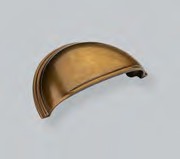 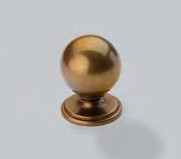 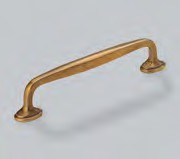 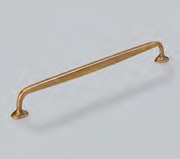 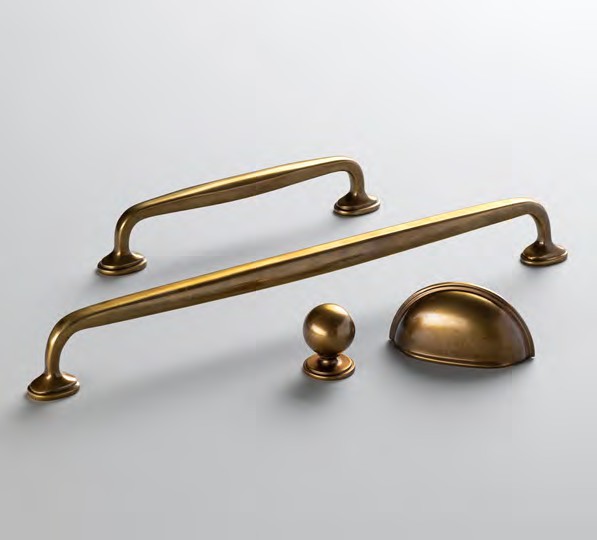 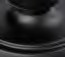 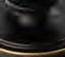 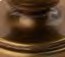 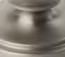 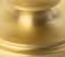 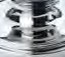 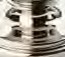 York CollectionWith its intricate curve and clean lines, the design works with both solid surface and wood shelves using the included fixing pack. Finishes match Ark, Felix, Fleur & Greenwich.Made from Brass. Includes matching fixings.30kg load capacity per bracket.FINISHES 1 9 5 MM SHELF BRA CKET C ODE : GYO S B 2 4 5FINISH CODEBB, BN, BSB, CP, MBL, ORB, PNHOLE CENTRES255MMPROJECTION204MMSHELF SUPPORT195MMHEIGHT282MM68	69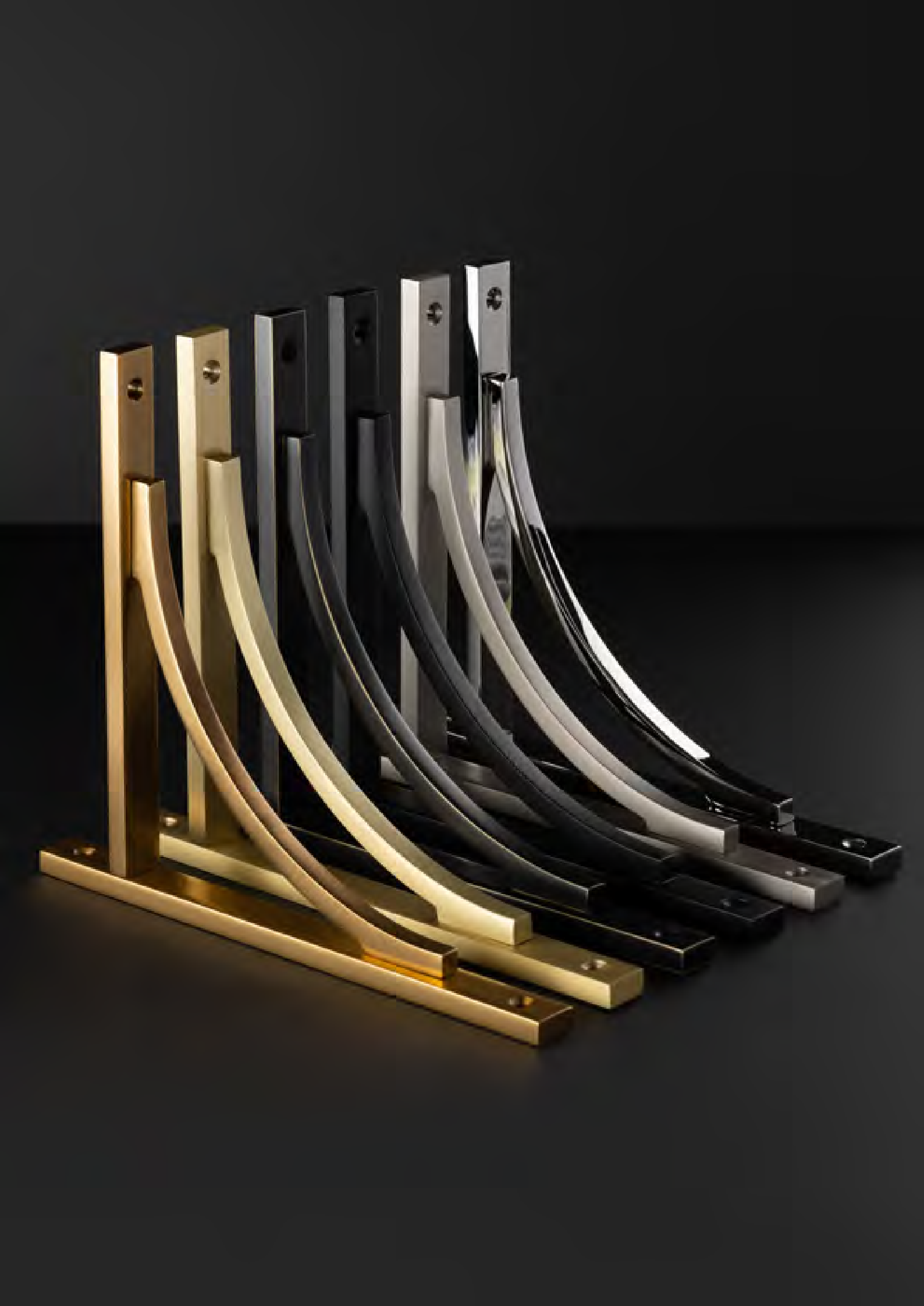 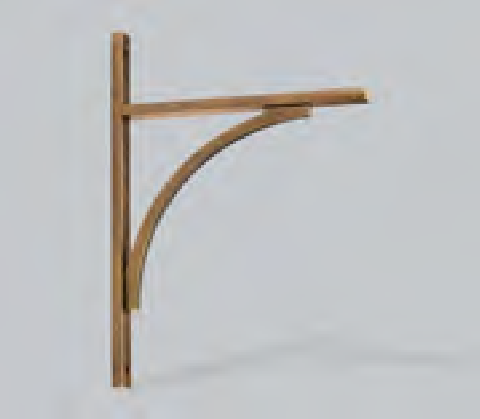 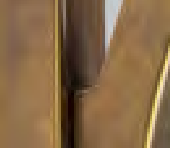 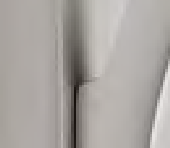 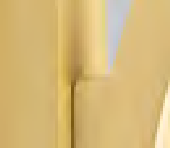 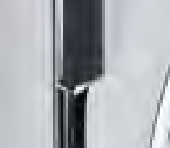 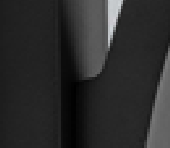 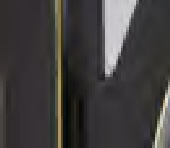 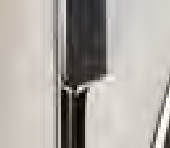 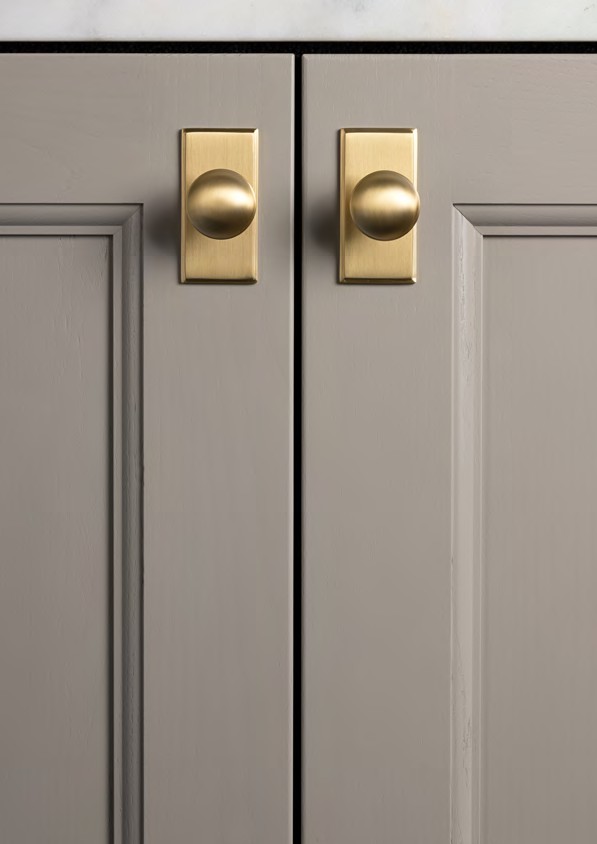 Callcott CollectionQuintessentially British, this heritage collectionpersonifies Hendel & Hendel’s philosophy of dedicated design and craftsmanship. Hand finished, the cupand knob combination incorporates defining stepped details on the back plate to add a unique touch.Choose from three considered cup sizes and three knob configurations, for ultimate design flexibility.70	713 4 MM KNOB C ODE : GC ALK 0 3 4FINISH CODEBB, BN, BSB, DBB, MBL, PNCallcottPROJECTION33MMKNOB DIAMETER34MM3 8 MM SQU ARE B A CKPL ATE C ODE : GC ALBP 0 3 8FINISH CODEBB, BN, BSB, DBB, MBL, PNHOLE CENTRES64MMOVERALL LENGTH38MMHEIGHT38MMBACKPLATE THICKNESS4MM7 6 MM REC TANGLE B A CKPL ATE C ODE : GC ALBP 0 7 6FINISH CODEBB, BN, BSB, DBB, MBL, PNCallcott CollectionHOLE CENTRES64MMOVERALL LENGTH76MMHEIGHT38MMBACKPLATE THICKNESS4MMQuintessentially British, this heritage collection personifies Hendel & Hendel’s philosophy of dedicated design andcraftsmanship. Hand finished, the cup and knob combination incorporates defining stepped details on the back plate to add a unique touch. Choose from three considered cup sizes and three knob configurations, for ultimate design flexibility.Made from Brass. Includes fixings.FINISHES 6 4 MM CUP HANDLE C ODE : GC AL C 0 6 4FINISH CODEBB, BN, BSB, DBB, MBL, PNBURNISHED BRASS (BB)BRUSHED NICKEL (BN)BRUSHED SATIN BRASS (BSB)DARK BRUSHED BRASS (DBB)MATT BLACK(MBL)POLISHED NICKEL (PN)HOLE CENTRES64MMPROJECTION21MMOVERALL LENGTH92MMHEIGHT40MM72	73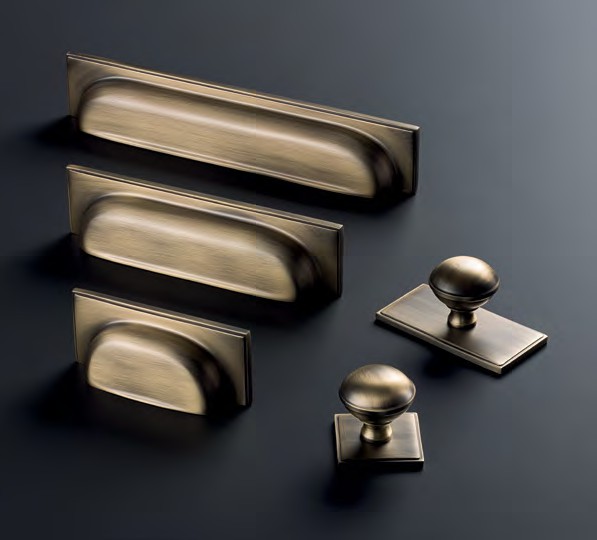 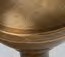 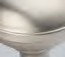 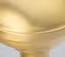 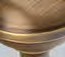 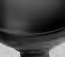 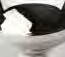 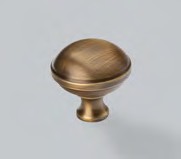 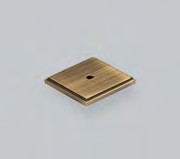 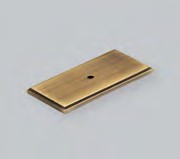 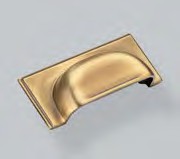 1 2 8 MM CUP HANDLE C ODE : G C A L C 128 FINISH CODEBB, BN, BSB, DBB, MBL, PNCallcottHOLE CENTRES128MMPROJECTION21MMOVERALL LENGTH156MMHEIGHT40MM1 9 2 MM CUP HANDLE C ODE : G C A L C 192 FINISH CODEBB, BN, BSB, DBB, MBL, PNHOLE CENTRES192MMPROJECTION21MMOVERALL LENGTH220MMHEIGHT40MM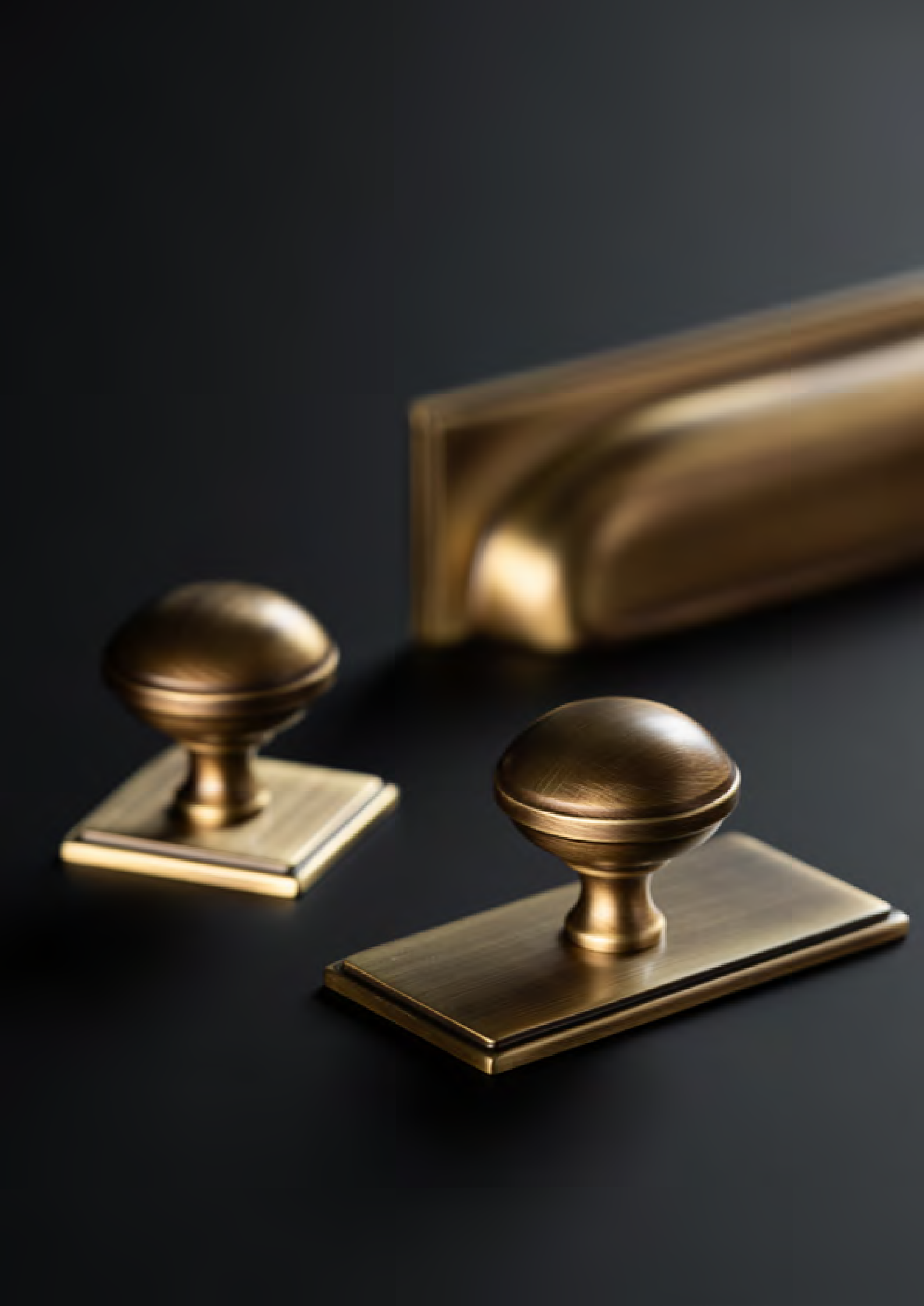 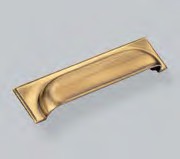 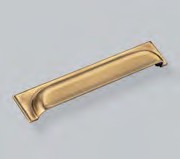 Quintessentially British, made from Brass.74	75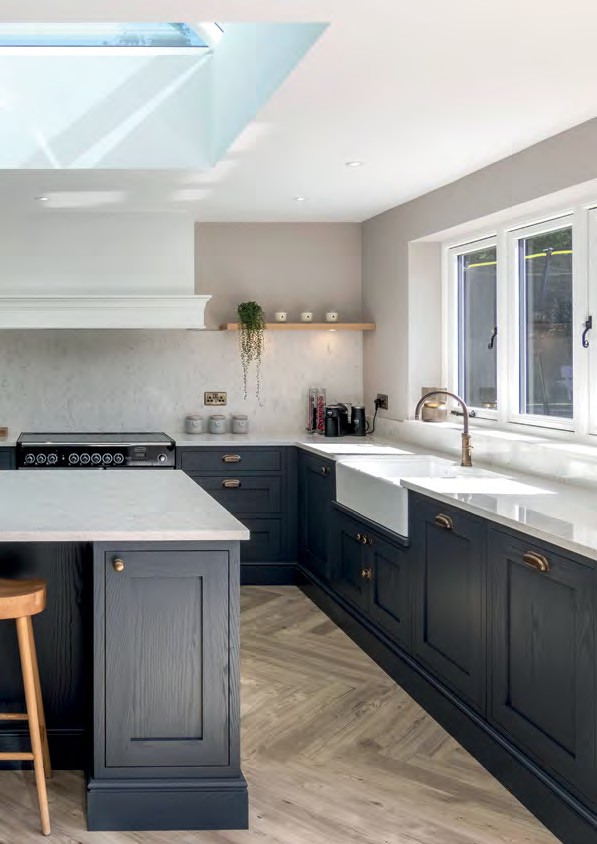 Hampton CollectionA heritage design classic, the collection works effortlessly with shaker cabinetry.Choose from one in five finishes including timeless Bronze.76	Image Courtesy of Sherwin Hall Kitchens	773 2 MM KNOB C ODE : GHAK 0 3 2FINISH CODEBRO, BSB, DN, MBL, PNHamptonPROJECTION37MMKNOB DIAMETER32MM9 6 MM CUP HANDLE C ODE : GHA C 0 9 6FINISH CODEBRO, BSB, DN, MBL, PNHOLE CENTRES96MMPROJECTION23MMOVERALL LENGTH122MMHEIGHT39MM1 6 0 MM CUP HANDLE C ODE : G H A C 160 FINISH CODEBRO, BSB, DN, MBL, PNHampton CollectionHOLE CENTRES160MMPROJECTION24MMOVERALL LENGTH195MMHEIGHT42MMA heritage design classic, the collection works effortlessly withshaker cabinetry. Choose from one in five finishes including timeless Bronze.Made from Zamac. Includes fixings.FINISHES 1 6 0 MM D HANDLE C ODE : GHAD 1 6 0FINISH CODEBRO, BSB, DN, MBL, PNBRONZE(BRO)BRUSHED SATIN BRASS (BSB)DULL NICKEL(DN)MATT BLACK(MBL)POLISHED NICKEL (PN)HOLE CENTRES160MMPROJECTION27MMOVERALL LENGTH167MMWIDTH X HEIGHT17MM X 5MM78	79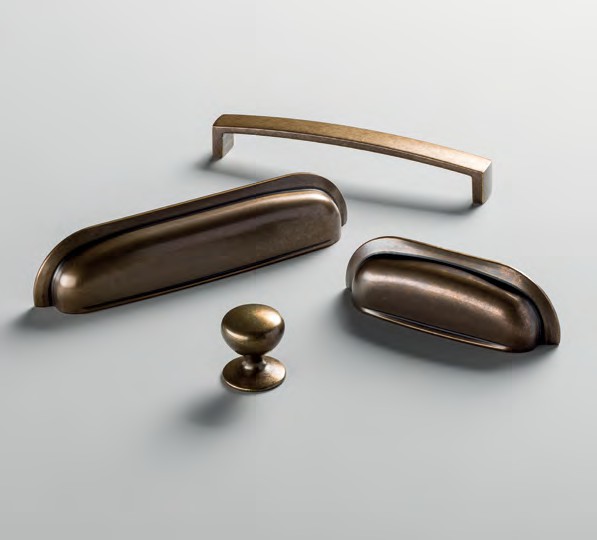 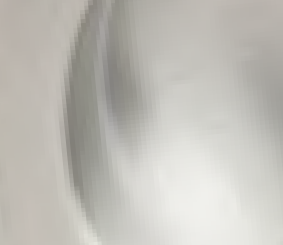 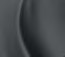 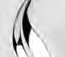 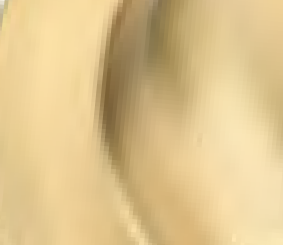 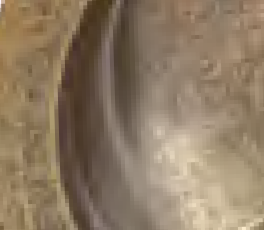 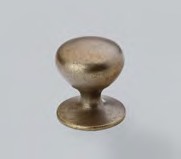 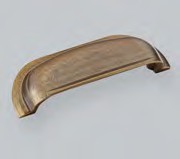 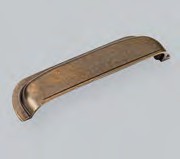 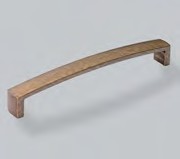 JagoJago CollectionDesigned to elevate traditional spaces, with its soft undulating lines and considered form.Made from Zamac. Includes fixings.FINISHES ANTIQUE BRASS (AB)ANTIQUEPEWTER (AP)BRUSHED SATIN BRASS (BSB)CHROMEPLATED (CP)1 6 0 MM D HANDLE C ODE : G J A D 160 FINISH CODEAB, AP, BSB, CPHOLE CENTRES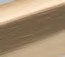 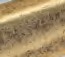 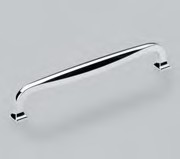 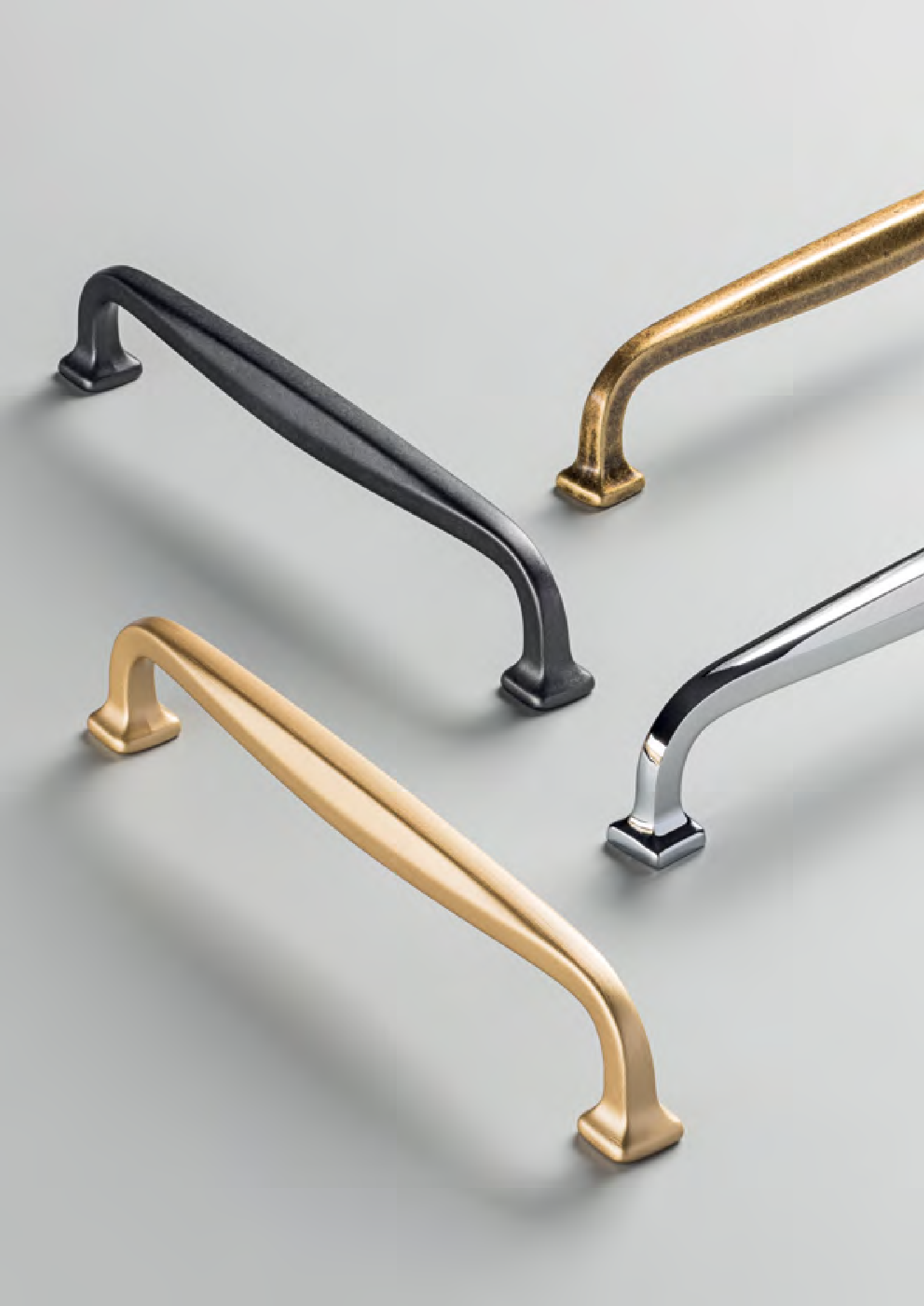 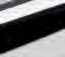 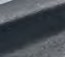 160MM80PROJECTION33MMOVERALL LENGTH175MMWIDTH X HEIGHT11MM X 12MM813 8 MM KNOB C ODE : G T R K 03 8FINISH CODEAP, BRO, BSB, DBB, DN, MBL, PNTrafalgarPROJECTION37MMKNOB DIAMETER38MM6 4 MM CUP HANDLE C ODE : G T R C 0 6 4FINISH CODEAP, BRO, BSB, DBB, DN, MBL, PNHOLE CENTRES64MMPROJECTION29MMOVERALL LENGTH102MMHEIGHT47MM9 6 MM BO W HANDLE C ODE : G TRB 0 9 6FINISH CODEAP, BRO, BSB, DBB, DN, MBL, PNTrafalgar CollectionHOLE CENTRES	PROJECTION	OVERALL LENGTH	WIDTH X HEIGHT	96MM27MM142MM18MM X 6MM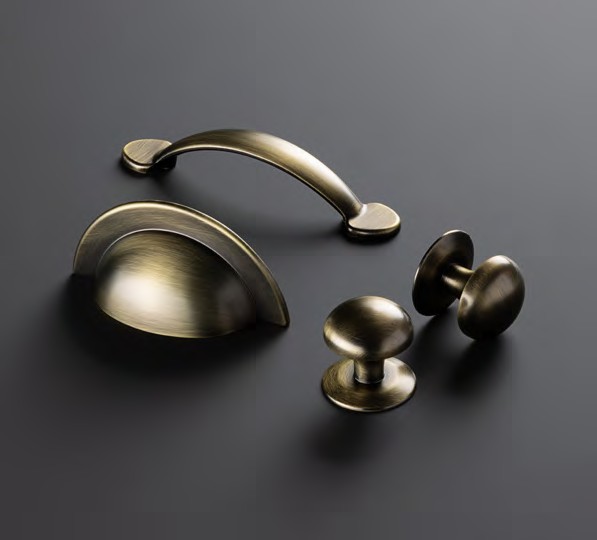 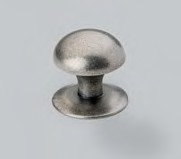 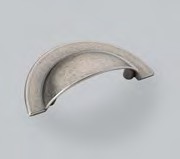 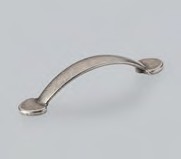 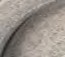 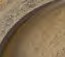 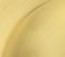 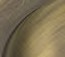 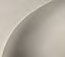 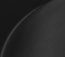 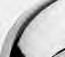 A timeless classic, reinvented. Featuring sophisticated curves and exquisite finishes. This is an essential collection with generous design proportions, manufactured with meticulous care and attention to fine detail.Made from Zamac. Includes fixings.FINISHES 837 8 MM T - B AR KNOB C ODE : GFIK 0 7 8FINISH CODEABFinsburyPROJECTION40MMOVERALL LENGTH78MMBAR THICKNESS14MM1 6 0 MM B AR HANDLE C ODE : GFIB 1 6 0FINISH CODEABHOLE CENTRES160MMPROJECTION40MMOVERALL LENGTH238MMBAR THICKNESS14MM4 4 8 MM B AR HANDLE C ODE : GFIB 4 4 8FINISH CODEABFinsbury CollectionHOLE CENTRES	PROJECTION	OVERALL LENGTH	BAR THICKNESS	224MM X 240MM526MM14MM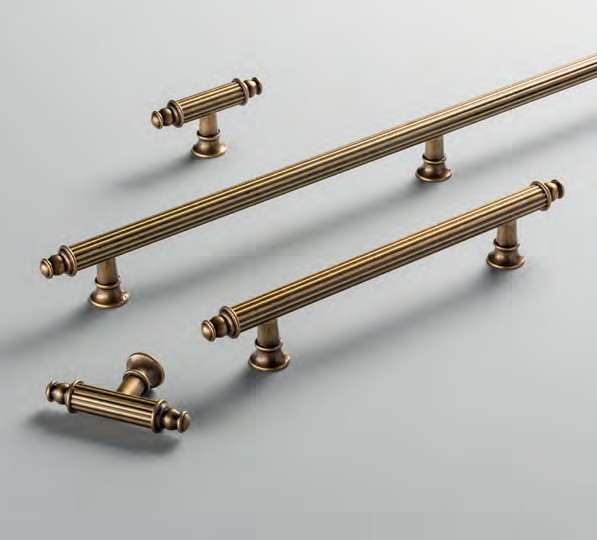 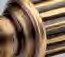 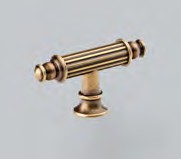 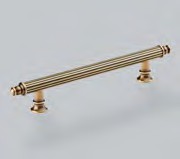 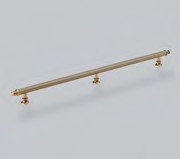 Designed to captivate, this majestic collection features a detailedlinear bar, finial ends and fluted posts. The combination of a gold hue and brown patina creates an opulent antique brass finish.Made from Brass. Includes fixings.FINISHES ANTIQUE BRASS (AB)84	853 2 MM KNOB C ODE : GFLK 0 3 2FINISH CODEBB, BN, BSB, MBL, PNFleurPROJECTION34MMKNOB DIAMETER32MM9 6 MM CUP HANDLE C ODE : GFL C 0 9 6FINISH CODEBB, BN, BSB, MBL, PNHOLE CENTRES96MMPROJECTION19MMOVERALL LENGTH139MMHEIGHT31MMFleur CollectionThis beautiful two-piece collection features elegant soft lines and works perfectly on shaker cabinetry.Made from Brass. Includes fixings.A tasteful addition to any home.The refined geometry ofthe Fleur collection will lift traditional cabinetry.FINISHES BURNISHED BRASS (BB)BRUSHED NICKEL (BN)BRUSHED SATIN BRASS (BSB)MATT BLACK(MBL)POLISHED NICKEL (PN)86	87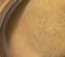 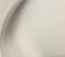 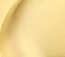 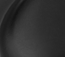 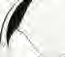 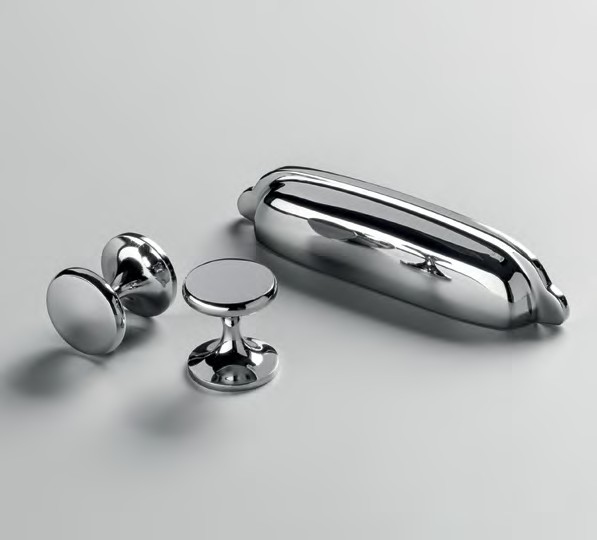 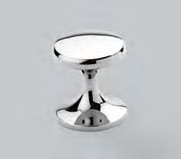 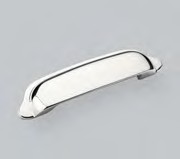 3 0 MM KNOB C ODE : GCHK 0 3 0FINISH CODEBN, CPCharlburyPROJECTION27MMKNOB DIAMETER30MM7 6 MM CUP HANDLE C ODE : GCHC 0 7 6FINISH CODEBN, CPHOLE CENTRES76MMPROJECTION29MMOVERALL LENGTH106MMOVERALL HEIGHT41MMC OC O 3 8 MM KNOB C ODE : GC OK 0 3 8FINISH CODEBN, CPCocoCharlbury CollectionPROJECTION	KNOB DIAMETER	26MM	38MMAn established all-time favourite. This cup will flush fit onto the cabinetfor ease of fitting. Paired with a delicate cabinet knob for understated appeal.The perfect accompaniment for a wide range of furniture designs.Made from Zamac. Includes fixings.FINISHES BRUSHED NICKEL (BN)CHROMEPLATED (CP)88	89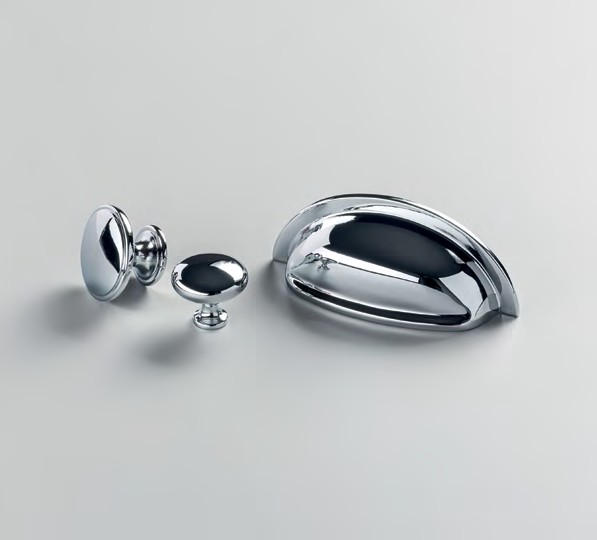 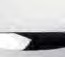 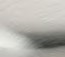 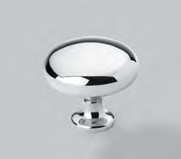 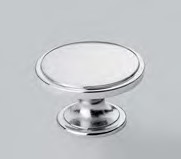 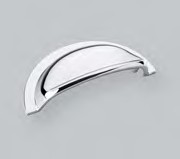 3 1 MM KNOB C ODE : GHEK 0 3 1FINISH CODEAB, MBLHebePROJECTION22MMKNOB DIAMETER31MM1 2 8 MM B AR HANDLE C ODE : GHEB 1 2 8FINISH CODEAB, MBLHOLE CENTRES128MMPROJECTION32MMOVERALL LENGTH143MMBAR THICKNESS14MMHebe CollectionWith its concentric detailing and traditional design cues, Hebe suits shaker cabinetry perfectly.Made from Zamac. Includes fixings.The Hebe collection complements traditional design aesthetics with its refined detailing andtimeless finishes.FINISHES ANTIQUE BRASS (AB)MATT BLACK(MBL)90	91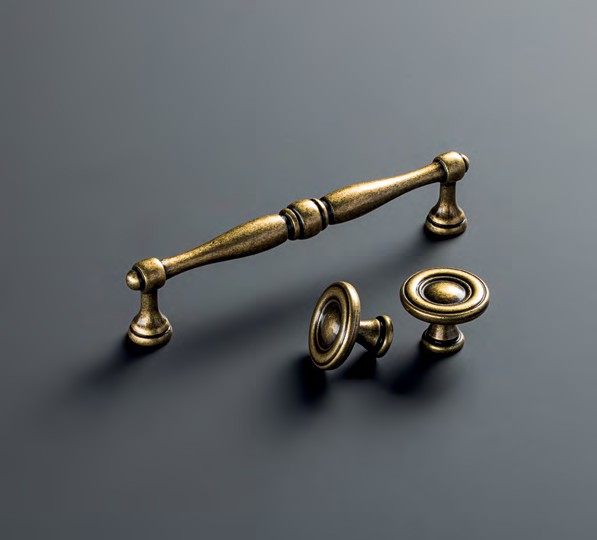 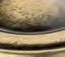 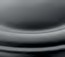 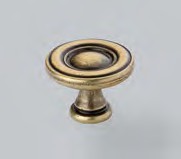 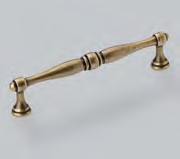 Contemporary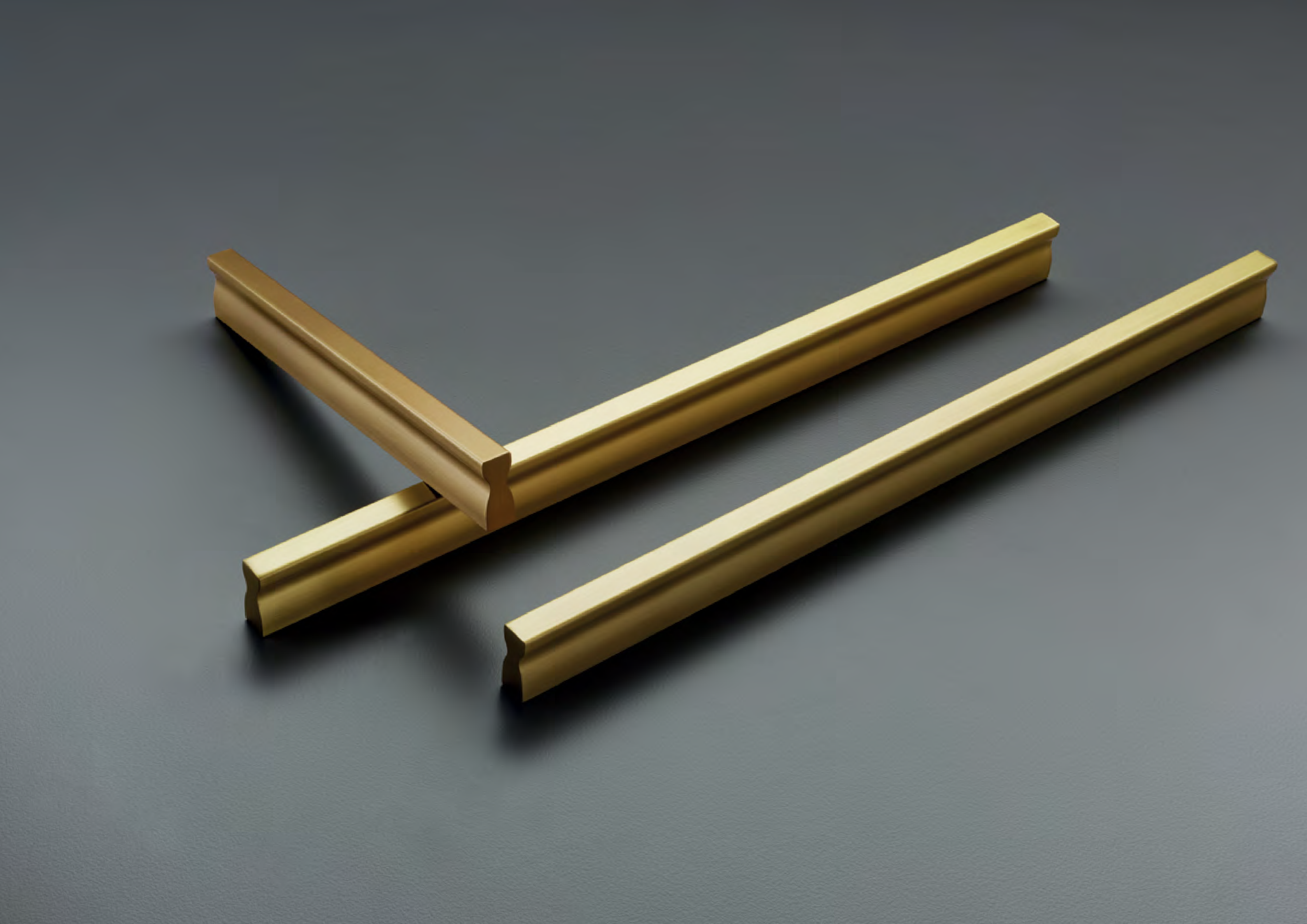 92	93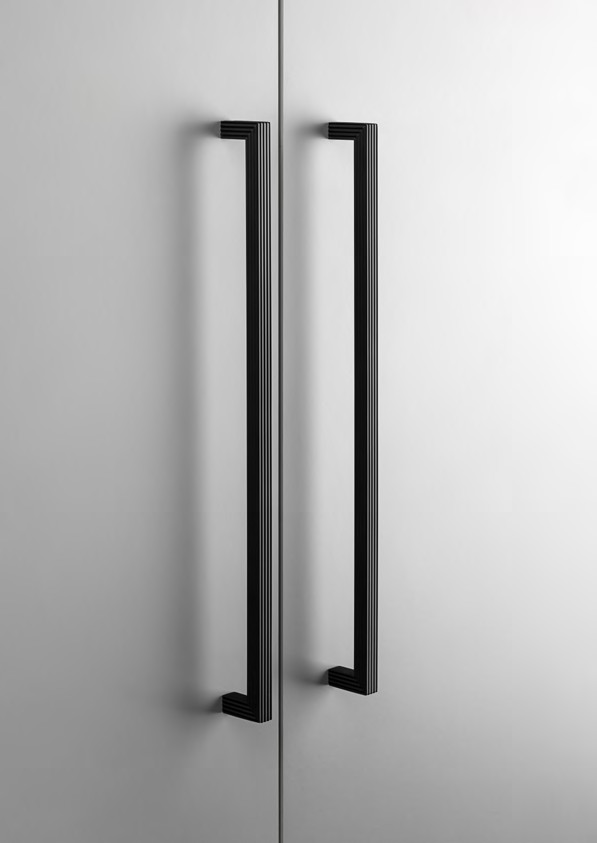 Battersea CollectionEmbodying the iconic design of Battersea Power Station, the collection is characterised by its distinctive linear grooves. The texture enhances the simple silhouette to give a tactile, striking finish. Where Art Deco stylingmeets contemporary, the epitome of form and function.94	956 0 MM T - B AR KNOB C ODE : G B AT K 060 FINISH CODEBSB, CP, DBB, DN, MBLBatterseaPROJECTION30MMOVERALL LENGTH60MMBAR THICKNESS10MM1 6 0 MM PULL HANDLE C ODE : G B AT P 160 FINISH CODEBSB, CP, DBB, DN, MBLHOLE CENTRES160MMPROJECTION30MMOVERALL LENGTH169MMBAR THICKNESS10MM3 2 0 MM PULL HANDLE C ODE : G B AT P 320 FINISH CODEBSB, CP, DBB, DN, MBLBattersea CollectionHOLE CENTRES	PROJECTION	OVERALL LENGTH	BAR THICKNESS	320MM30MM329MM10MMEmbodying the iconic design of Battersea Power Station, the collection is characterised by itsdistinctive linear grooves. The texture enhances the simple silhouette to give a tactile, striking finish.Where Art Deco styling meets contemporary, the epitome of form and function.Made from Zamac. Includes fixings.FINISHES BRUSHED SATIN BRASS (BSB)CHROMEPLATED (CP)DARK BRUSHED BRASS (DBB)DULL NICKEL(DN)MATT BLACK(MBL)96	97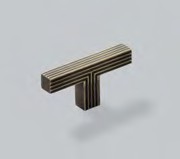 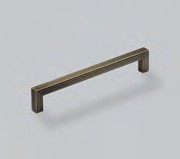 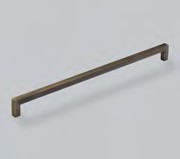 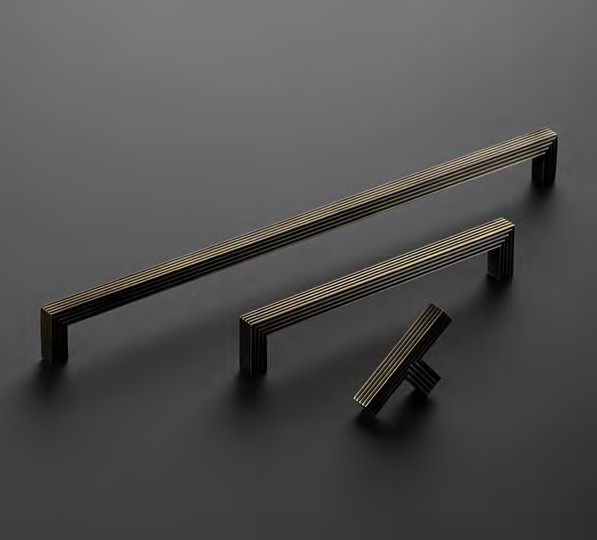 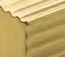 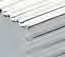 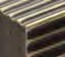 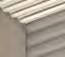 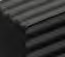 3 2 MM HANDLE C ODE : G JUP 0 3 2FINISH CODEBSB, PNJuraHOLE CENTRES32MMPROJECTION23MMOVERALL LENGTH46MMBAR THICKNESS10MM1 6 0 MM HANDLE C ODE : G J U P 160 FINISH CODEBSB, PNHOLE CENTRES160MMPROJECTION23MMOVERALL LENGTH174MMBAR THICKNESS10MM3 2 0 MM HANDLE C ODE : G J U P 320 FINISH CODEBSB, PNJura CollectionHOLE CENTRES320MMPROJECTION23MMOVERALL LENGTH334MMBAR THICKNESS10MMA modest yet sophisticated collection. Understatedwith its ridged indent design feature to add that unique finishing touch and make this piece truly functional.Made from Aluminium. Includes fixings.FINISHES 5 7 6 MM HANDLE C ODE : G JUP 5 7 6FINISH CODEBSB, PNBRUSHED SATIN BRASS (BSB)POLISHED NICKEL (PN)HOLE CENTRES288MM X 2PROJECTION23MMOVERALL LENGTH622MMBAR THICKNESS10MM98	99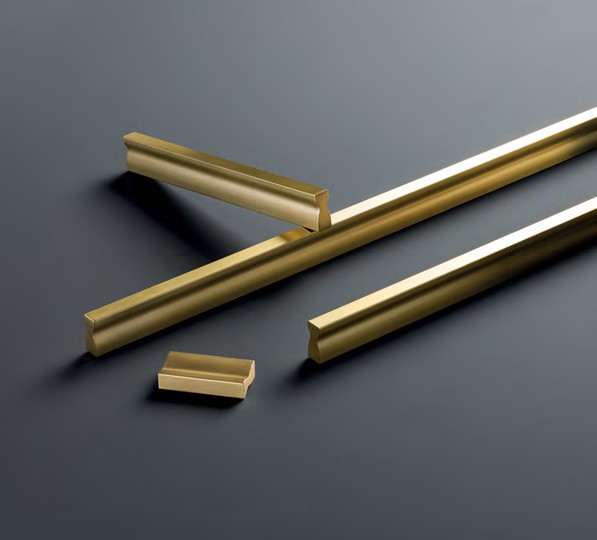 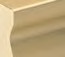 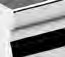 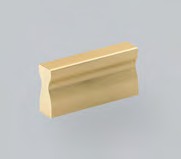 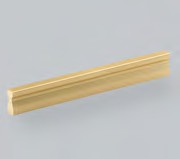 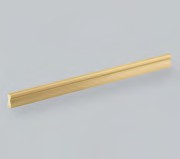 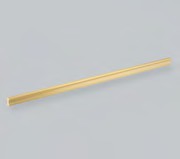 Reba CollectionInspired by the power of nature’s elements, this textured piece is wonderfully tactile, available in three exquisite finishes.Perfectly suited for contemporary furniture applications.Made from Zamac. Includes fixings.FINISHES POLISHED NICKEL (PN)SATIN BRASS(SB)SATIN COPPER(SC)1 9 2 MM B AR HANDLE C ODE : GREB 1 9 2FINISH CODEPN, SB, SC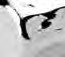 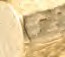 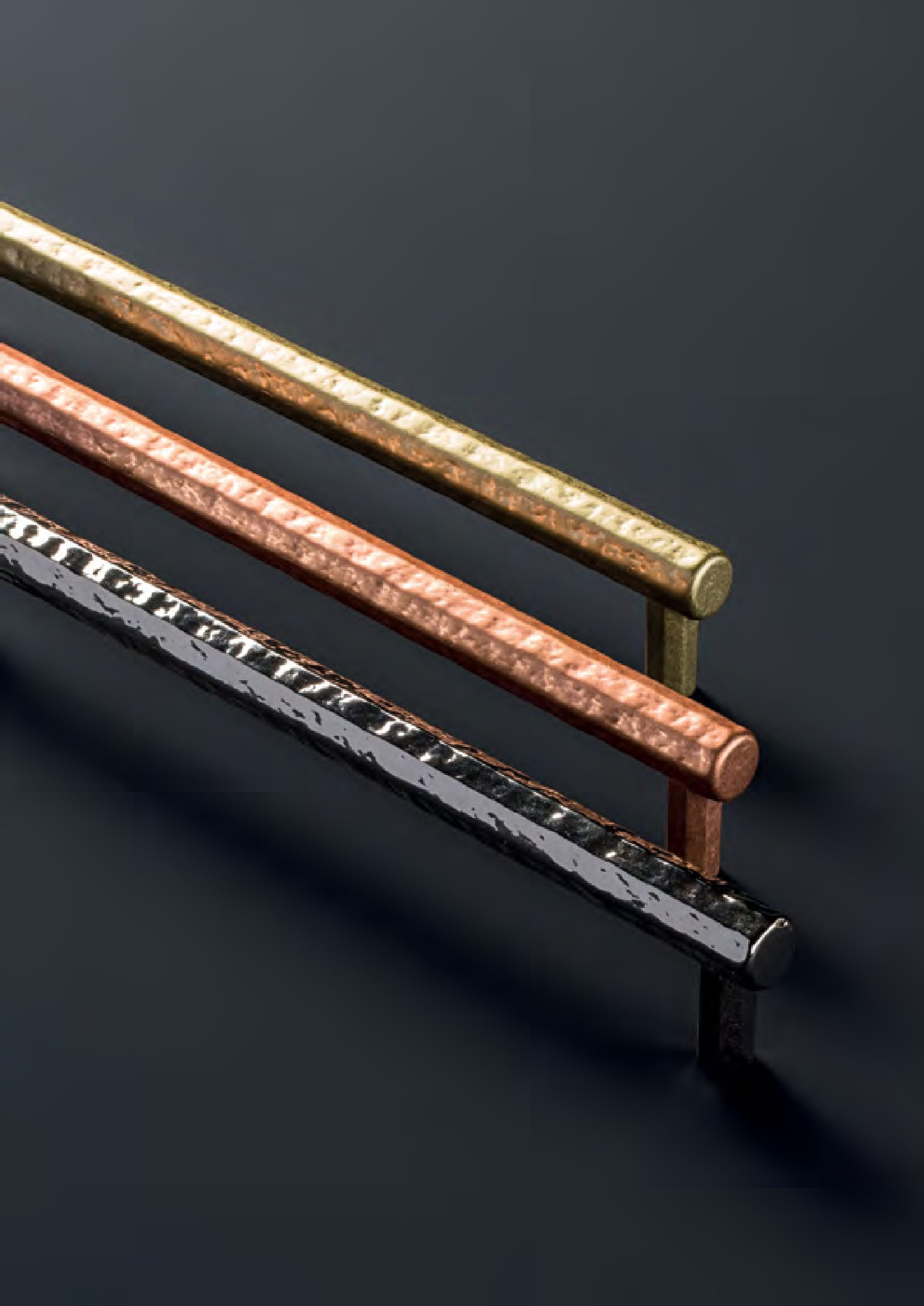 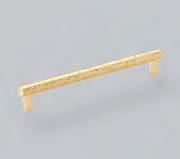 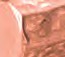 100HOLE CENTRES192MMPROJECTION33MMOVERALL LENGTH211MMBAR THICKNESS13MM1016 4 MM PROFILE HANDLE C ODE : GEDP 0 6 4FINISH CODEBSB, DBB, MBL, PNEdisonHOLE CENTRES64MMPROJECTION41MMOVERALL LENGTH100MMHEIGHT18MM1 2 8 MM PROFILE HANDLE C ODE : GEDP 1 2 8FINISH CODEBSB, DBB, MBL, PNHOLE CENTRES128MMPROJECTION41MMOVERALL LENGTH200MMHEIGHT18MM2 5 6 MM PROFILE HANDLE C ODE : GEDP 2 5 6FINISH CODEBSB, DBB, MBL, PNEdison CollectionHOLE CENTRES256MMPROJECTION41MMOVERALL LENGTH351MMHEIGHT18MMClean, elegant and distinctive. This pull collection promises to add a soft, sleek accent to your modern interior. With its elegantly tapered edges, this design is beautifullybalanced and works seamlessly on both slab and shaker style doors.Made from Aluminium. Includes fixings.FINISHES 8 6 4 MM PROFILE HANDLE C ODE : GEDP 8 6 4FINISH CODEBSB, DBB, MBL, PNBRUSHED SATIN BRASS (BSB)DARK BRUSHED BRASS (DBB)MATT BLACK(MBL)POLISHED NICKEL (PN)HOLE CENTRES288MM X 3PROJECTION41MMOVERALL LENGTH900MMHEIGHT18MM102	103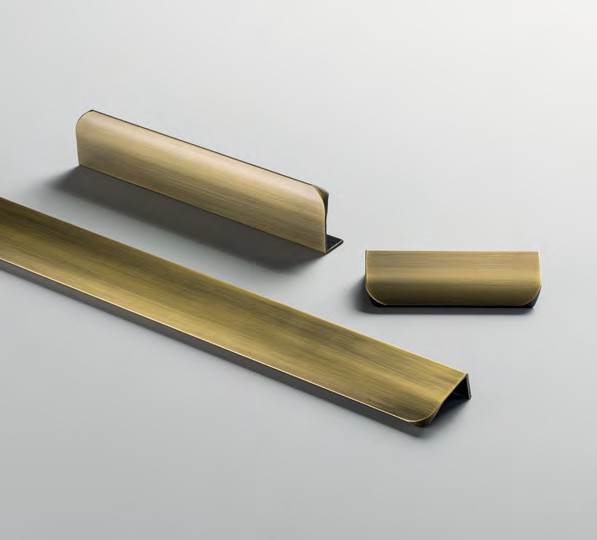 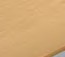 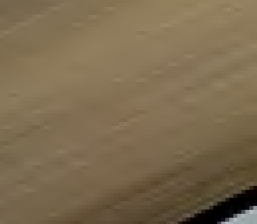 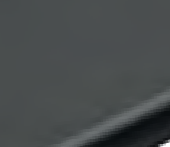 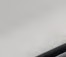 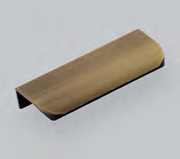 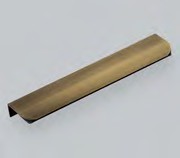 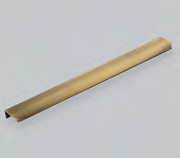 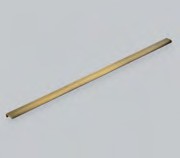 1 2 8 MM PROFILE HANDLE C ODE : GLIP 1 2 8FINISH CODEBN, BSB, MBLLincolnHOLE CENTRES128MMPROJECTION43MMOVERALL LENGTH200MMHEIGHT20MM1 9 2 MM PROFILE HANDLE C ODE : GLIP 1 9 2FINISH CODEBN, BSB, MBLHOLE CENTRES192MMPROJECTION43MMOVERALL LENGTH250MMHEIGHT20MM7 6 8 MM PROFILE HANDLE C ODE : GLIP 7 6 8FINISH CODEBN, BSB, MBLLincoln CollectionHOLE CENTRES	PROJECTION	OVERALL LENGTH	HEIGHT	384MM X 243MM800MM20MMA minimalist, wrap around profile handle.Lincoln is designed for contemporary spaces.Made from Aluminium. Includes fixings.FINISHES BRUSHED NICKEL (BN)BRUSHED SATIN BRASS (BSB)MATT BLACK(MBL)104	105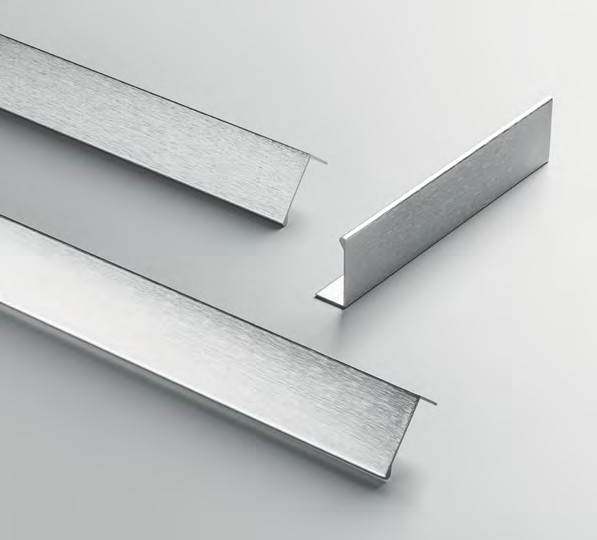 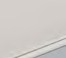 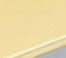 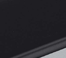 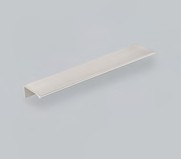 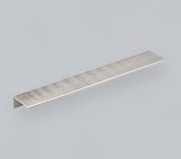 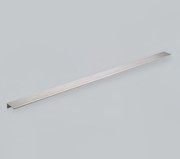 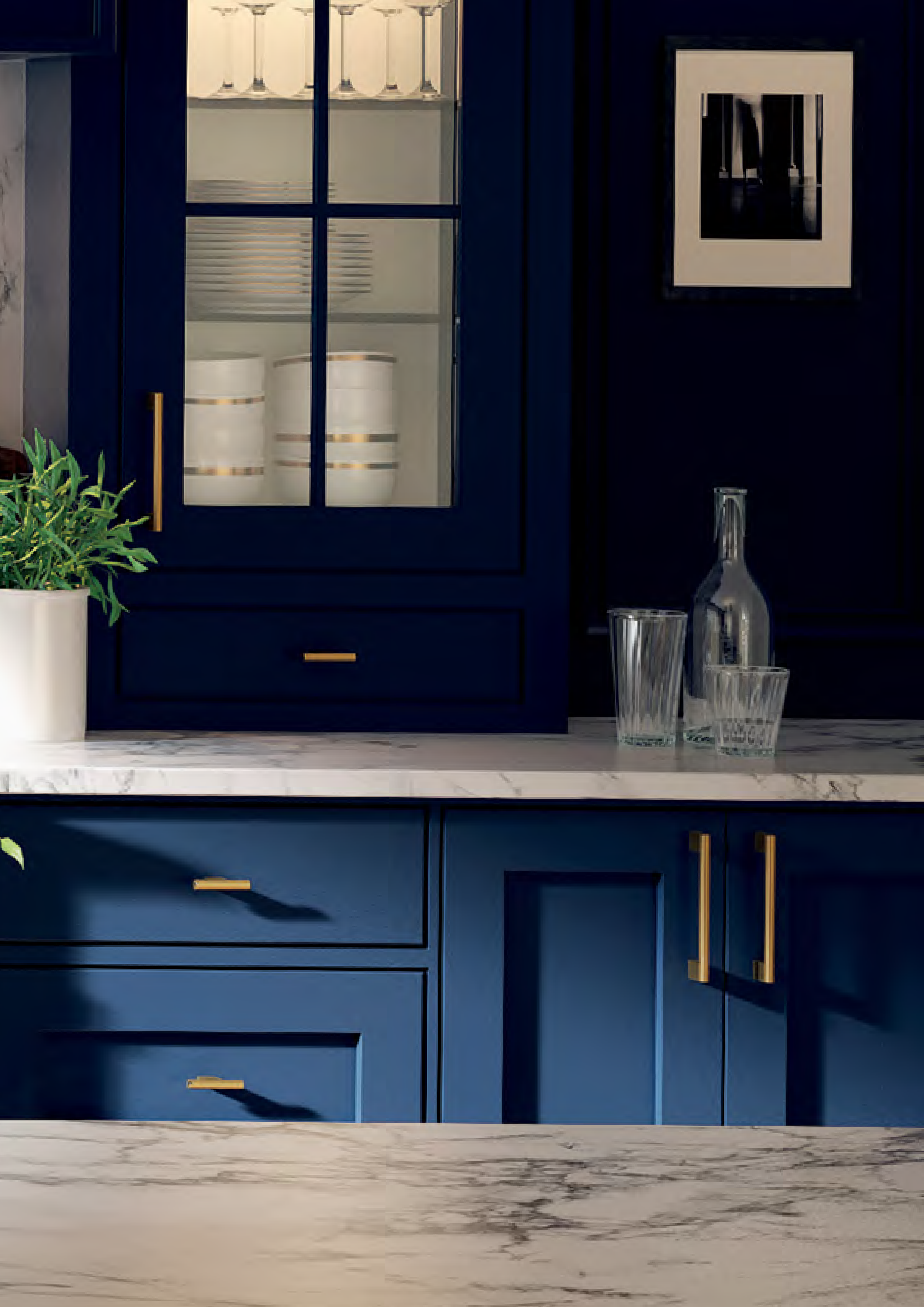 Kellas CollectionAchieving the perfect balance of design and functionality, Kellas suits a wide range of design applications. The knurled texture adds a refined tactile feel to the design.106	1076 0 MM T - B AR KNOB C ODE : GKEK 0 6 0FINISH CODEBA, MBL, SBKellasPROJECTION33MMOVERALL LENGTH60MMBAR THICKNESS10MM1 6 0 MM B AR HANDLE C ODE : GKEB 1 6 0FINISH CODEBA, MBL, SBHOLE CENTRES160MMPROJECTION33MMOVERALL LENGTH168MMBAR THICKNESS10MM2 5 6 MM B AR HANDLE C ODE : GKEB 2 5 6FINISH CODEBA, MBL, SBKellas CollectionHOLE CENTRES256MMPROJECTION33MMOVERALL LENGTH265MMBAR THICKNESS10MMAchieving the perfect balance of design and functionality, Kellas suits a wide range of design applications. The knurled texture adds a refined tactile feel to the design.Made from Aluminium. Includes fixings.FINISHES 7 6 8 MM B AR HANDLE C ODE : GKEB 7 6 8FINISH CODEBA, MBL, SBBRUSHEDANODISED (BA)MATT BLACK(MBL)SATIN BRASS(SB)HOLE CENTRES384MM X 2PROJECTION33MMOVERALL LENGTH776MMBAR THICKNESS10MM108	109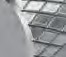 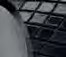 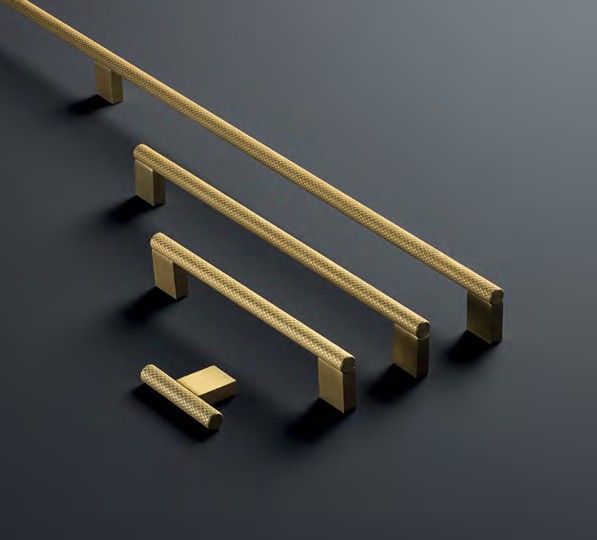 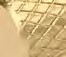 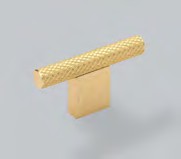 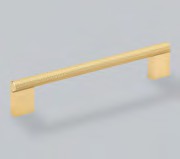 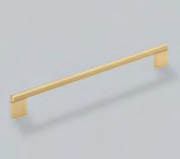 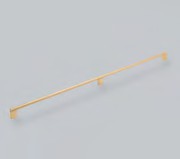 1 6 0 MM D HANDLE C ODE : GMID 1 6 0FINISH CODEBN, BSB, CP, MBC, MBLMilanoHOLE CENTRES160MMPROJECTION28MMOVERALL LENGTH169MMWIDTH X HEIGHT9MM X 9MM3 2 0 MM D HANDLE C ODE : GMID 3 2 0FINISH CODEBN, BSB, CP, MBLHOLE CENTRES320MMPROJECTION28MMOVERALL LENGTH329MMWIDTH X HEIGHT9MM X 9MMMilano CollectionPerfect simplicity, 90 degree angles in a range of modern finishes.Made from Zamac. Includes fixings.A modernist classic, the Milano is a simple and sophisticated wayto lift any room.FINISHES BRUSHED NICKEL (BN)BRUSHED SATIN BRASS (BSB)CHROMEPLATED (CP)MATT BRUSHED COPPER (MBC)MATT BLACK(MBL)110	111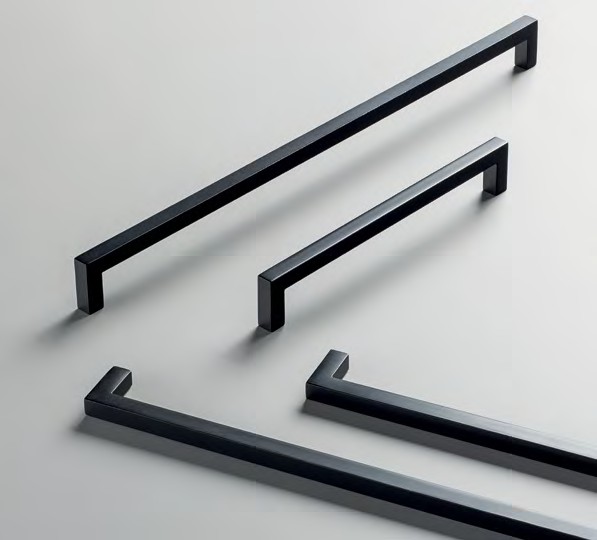 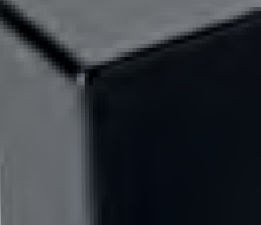 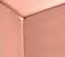 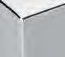 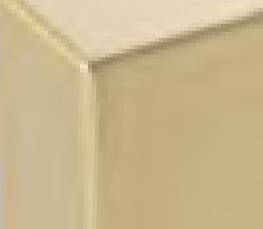 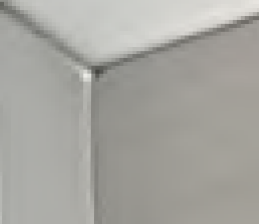 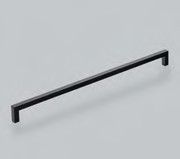 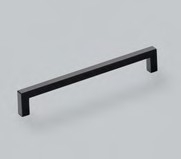 ynAubyn CollectionThis striking collection combines a beautifully faceted knob with clean concave lines on the bar handle to deliver the perfect finishing touch to your application.Finishes of Bronze, Brushed Satin Brass and Polished Nickel are available.Made from Zamac. Includes fixings.FINISHES BRONZE(BRO)BRUSHED SATIN BRASS (BSB)POLISHED NICKEL (PN)3 5 MM KNOB C ODE : G A U K 03 5FINISH CODEBRO, BSB, PNPROJECTION25MMKNOB DIAMETER35MM1 6 0 MM PULL HANDLE C ODE : G A U P 160 FINISH CODEBRO, BSB, PNHOLE CENTRES160MMPROJECTION39MMOVERALL LENGTH218MMBAR THICKNESS18MM X 18MM112	113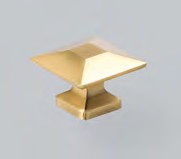 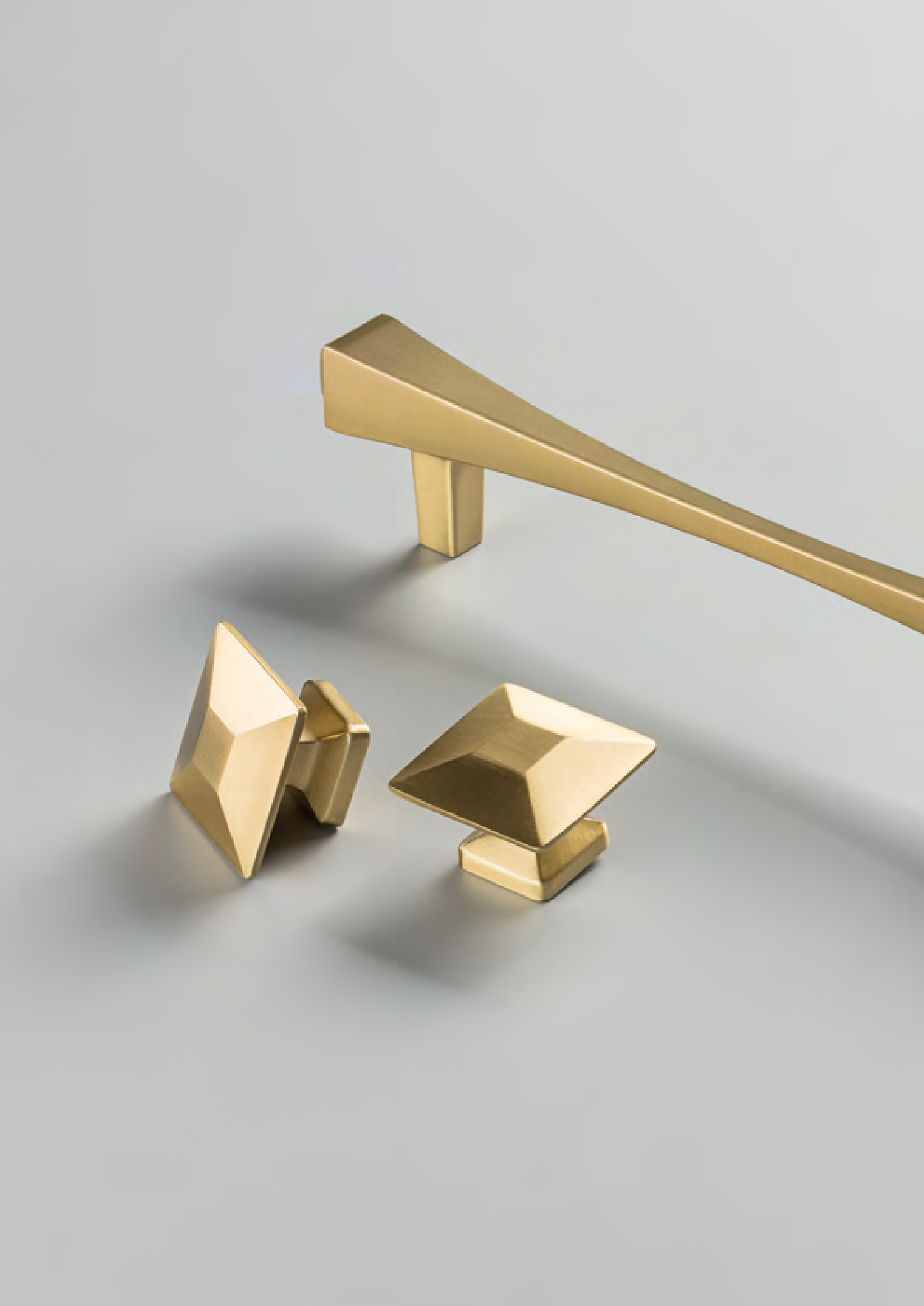 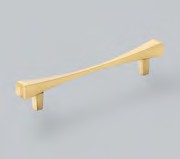 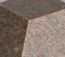 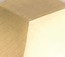 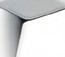 1 6 0 MM D HANDLE C ODE : G C A D 160 FINISH CODECP, MBL, SBCampanaHOLE CENTRES160MMPROJECTION28MMOVERALL LENGTH178MMBAR THICKNESS8.5MM X 7MM1 9 2 MM D HANDLE C ODE : G C A D 192 FINISH CODECP, MBL, SBHOLE CENTRES192MMPROJECTION28MMOVERALL LENGTH210MMBAR THICKNESS8.5MM X 7MM3 2 0 MM D HANDLE C ODE : G C A D 320 FINISH CODECP, MBL, SBCampana CollectionHOLE CENTRES	PROJECTION	OVERALL LENGTH	BAR THICKNESS	320MM28MM338MM8.5MM X 7MMAn attractive suite of three pull handles with design detail on the inside and outside of the handle ends. Angular and exciting.Made from Zamac. Includes fixings.FINISHES CHROMEPLATED (CP)MATT BLACK(MBL)SATIN BRASS(SB)114	115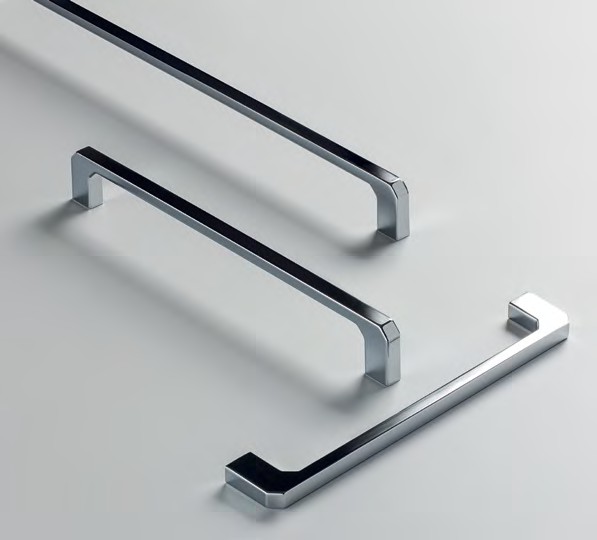 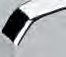 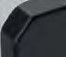 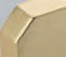 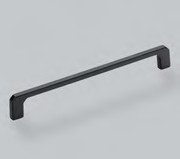 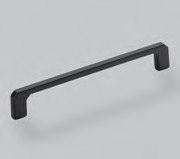 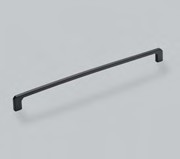 3 2 MM PULL HANDLE C ODE : GL AP 0 3 2FINISH CODECP, MBL, SBKellasHOLE CENTRES32MMPROJECTION28MMOVERALL LENGTH65MMHEIGHT56MMThe Lago collection is a coming together of style and purpose.Lago CollectionWith its distinctive form and functionally centric design, Lago promises to make a statement.Made from Zamac. Includes fixings.Clean effortless lines that willcompliment and not dominate a modern space and aesthetic.FINISHES CHROMEPLATED (CP)MATT BLACK(MBL)SATIN BRASS(SB)116	117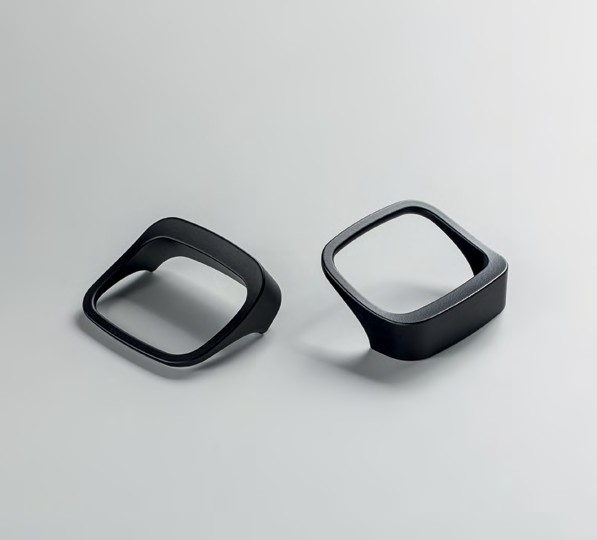 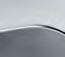 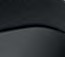 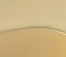 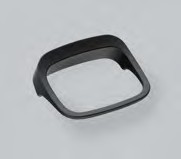 9 6 MM B AR HANDLE C ODE : GC OB 0 9 6FINISH CODEAC, BN, BSB, MBLColebyHOLE CENTRES96MMPROJECTION32MMOVERALL LENGTH136MMBAR THICKNESS12MM1 2 8 MM B AR HANDLE C ODE : G C O B 128 FINISH CODEAC, BN, BSB, MBLHOLE CENTRES128MMPROJECTION32MMOVERALL LENGTH168MMBAR THICKNESS12MM1 6 0 MM B AR HANDLE C ODE : G C O B 160 FINISH CODEAC, BN, BSB, MBLColeby CollectionHOLE CENTRES160MMPROJECTION32MMOVERALL LENGTH230MMBAR THICKNESS12MMBold circular design and clean lines are a trademark of this collection.Three finish additions give a modern touch to the classic form.Made from Steel. Includes fixings.FINISHES 2 5 6 MM B AR HANDLE C ODE : G C O B 256 FINISH CODEAC, BN, BSB, MBLANTIQUE COPPER (AC)BRUSHED NICKEL (BN)BRUSHED SATIN BRASS (BSB)MATT BLACK(MBL)HOLE CENTRES256MMPROJECTION32MMOVERALL LENGTH326MMBAR THICKNESS12MM118	119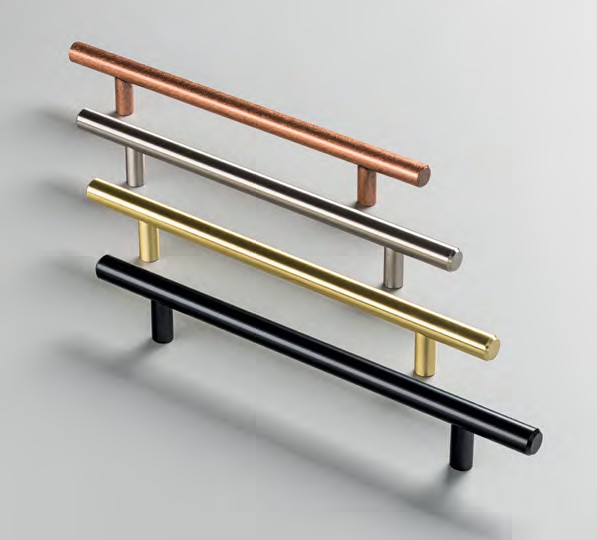 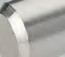 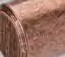 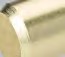 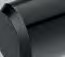 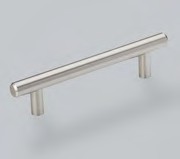 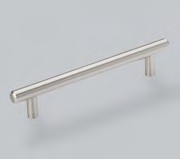 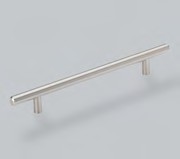 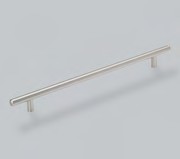 Hugo	IlsaHugo Collection	Ilsa CollectionThe Hugo collection is a timeless range that will add that special touch to your room. Simple, sophisticated and refined.Made from Aluminium. Fixings sold separately.This Ilsa design features confident lines that will add that final flourish to your room.Made from Zamac. Includes fixings.FINISHES	FINISHES POLISHED NICKEL (PN)BRUSHED SATIN BRASS (BSB)POLISHED NICKEL (PN)3 8 MM KNOB C ODE : GHUK 0 3 8 PN FINISH CODEPN3 8 MM KNOB C ODE : GILK 0 3 8FINISH CODEBSB, PNPROJECTION36MMKNOB DIAMETER38MMPROJECTION45MMKNOB DIAMETER38MM120	121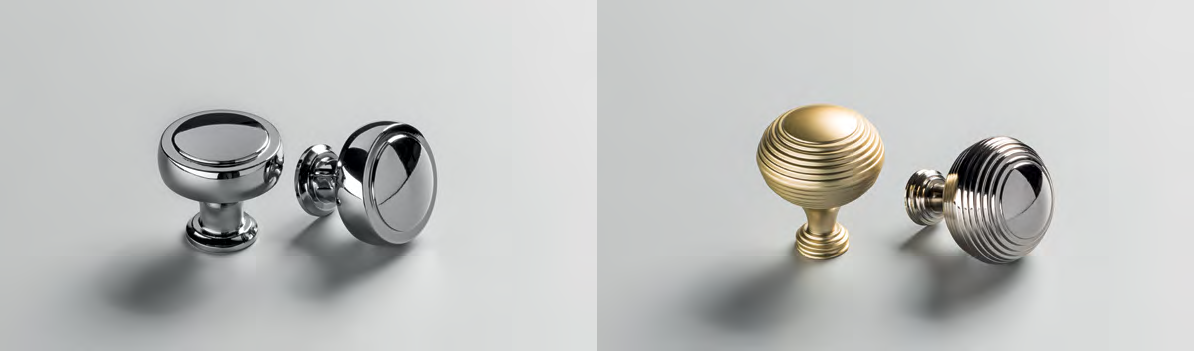 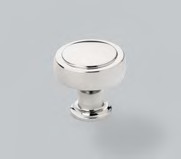 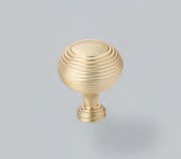 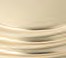 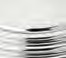 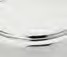 Chelsea	IvoChelsea CollectionThe Chelsea collection is a simple and confident design that will compliment your chosen aesthetic.Made from Brass. Includes fixings.Ivo CollectionWhen all you need is that grand, statement piece – bold, but elegant. Add the perfect finishing touch with Ivo.Made from Aluminium. Includes fixings.FINISHES	FINISHES BRUSHED SATIN BRASS (BSB)POLISHED NICKEL (PN)BRONZE(BRO)BRUSHED SATIN BRASS (BSB)POLISHED NICKEL (PN)3 8 MM KNOB C ODE : GCHK 0 3 8FINISH CODEBSB, PN4 5 MM KNOB C ODE : GIVK 04 5FINISH CODEBRO, BSB, PNPROJECTION31MMKNOB DIAMETER38MMPROJECTION32MMKNOB DIAMETER45MM122	123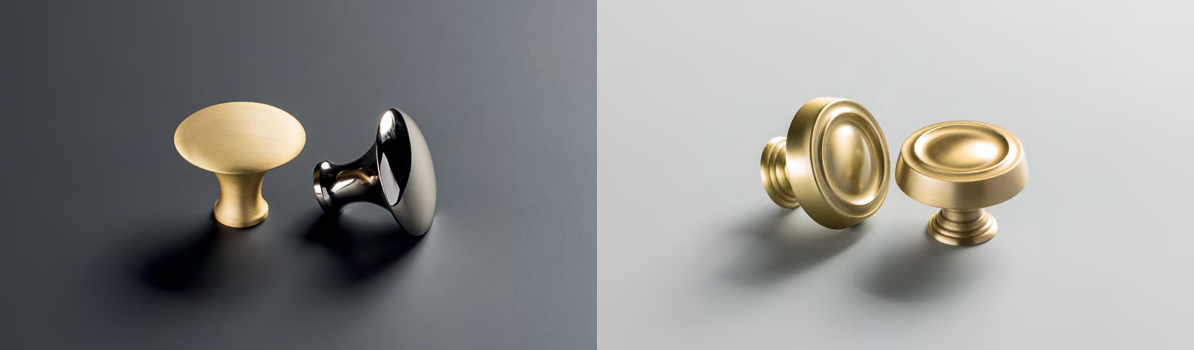 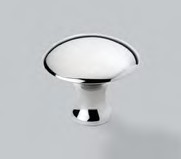 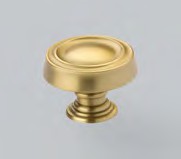 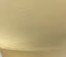 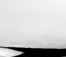 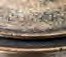 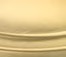 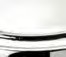 Evora	KewEvora Collection	Kew CollectionRefined and discreet, the Evora collection will add a touch of sophistication to a contemporary home.Made from Zamac. Includes fixings.Classic with a contemporary finish, the Kew will give a modern look and feel to any piece.Made from Brass. Includes fixings.FINISHES	FINISHES BRUSHED NICKEL (BN)CHROMEPLATED (CP)SATIN BRASS(SB)MATT BLACK(MBL)BRUSHED SATIN BRASS (BSB)POLISHED NICKEL (PN)2 4 MM KNOB C ODE : G E V K 0 2 4FINISH CODEBN, CP, SB, MBL3 8 MM KNOB C ODE : GKEK 0 3 8FINISH CODEBSB, PNPROJECTION29MMKNOB DIAMETER24MMPROJECTION31MMKNOB DIAMETER38MM124	125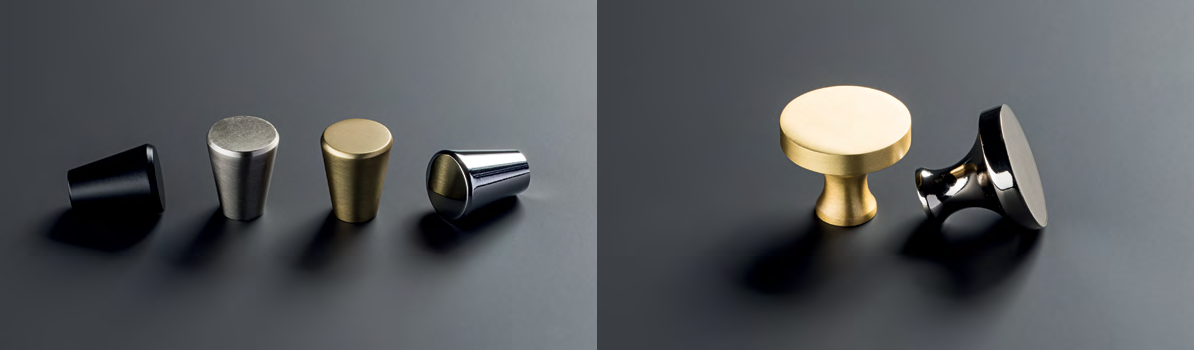 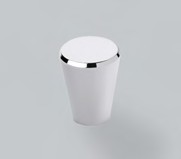 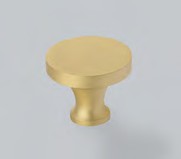 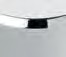 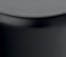 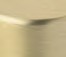 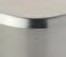 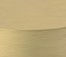 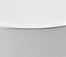 Felix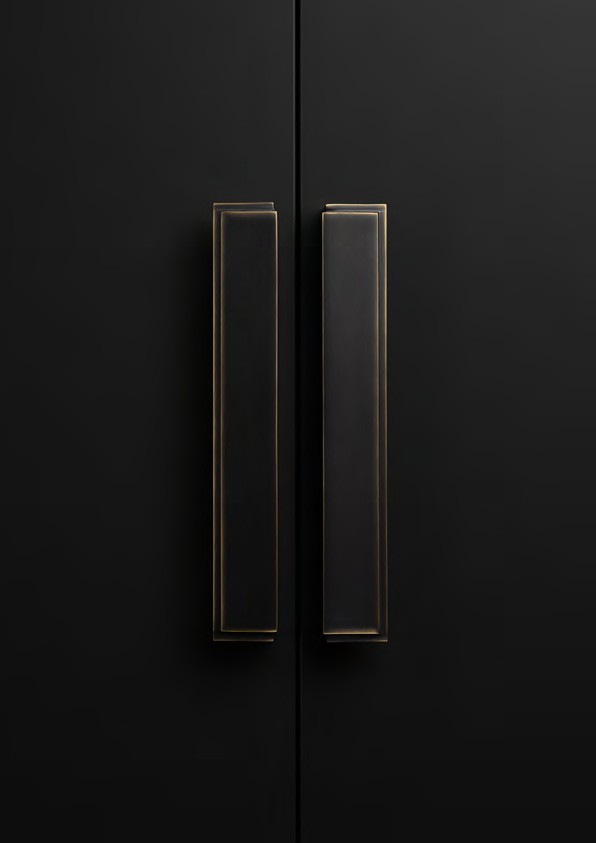 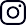 Discover handles worth talking about at:@hendelandhendelCollectionsTransitionalContemporaryFitzrovia10-15Battersea94-97Ark16-19Jura98-99Belgravia20-21Reba100-101Barrington22-27Edison102-103Barrington Eclipse28-31Lincoln104-105Felix32-35Kellas106-109Geddes36-39Milano110-111Pembrey40-43Aubyn112-113Ambrose | Cosmo44-45Campana114-115Liberty46-51Lago116-117Hudson52-55Coleby118-119Otto56-57Lumi58-59Newport60-61Statement KnobsCasper62-63Hugo120Ilsa121TraditionalChelsea122Greenwich66-67Ivo123York68-69Evora124Callcott70-75Kew125Hampton76-79Jago80-81Trafalgar82-83Finsbury84-85Fleur86-87Charlbury | Coco88-89Hebe90-9167BURNISHEDBRUSHEDBRUSHED SATINCHROMEMATT BLACKOIL RUBBEDPOLISHEDBRASS (BB)NICKEL (BN)BRASS (BSB)PLATED (CP)(MBL)BRONZE (ORB)NICKEL (PN)